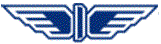 “БДЖ – ПЪТНИЧЕСКИ ПРЕВОЗИ” ЕООДцЕНТРАЛНО УПРАВЛЕНИЕ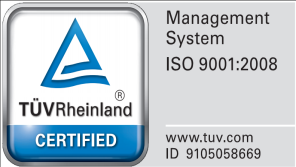 ул. “Иван Вазов” № 3, София 1080, България		тел.: (+359 2) 932 41 90				факс: (+359 2) 987 88 69			bdz_passengers@bdz.bgwww.bdz.bgД О К У М Е Н Т А Ц И ЯЗА УЧАСТИЕ В ОТКРИТА ПРОЦЕДУРА ПО ЗАКОНА ЗА ОБЩЕСТВЕНИТЕ ПОРЪЧКИ /ЗОП/ ЗА ВЪЗЛАГАНЕ НА ОБЩЕСТВЕНА ПОРЪЧКА С ПРЕДМЕТ: "ИЗВЪРШВАНЕ НА АБОНАМЕНТНА ПЛАНОВА ТЕХНИЧЕСКА ПОДДРЪЖКА, ЕКСПЛОАТАЦИОННИ  ПРЕГЛЕДИ И ИЗВЪНПЛАНОВА ТЕХНИЧЕСКА ПОДДРЪЖКА (РН) НА МОДЕРНИЗИРАНИТЕ ЕЛЕКТРИЧЕСКИ ЛОКОМОТИВИ СЕРИЯ 46200 И НА МОДЕРНИЗИРАНИТЕ ЕЛЕКТРИЧЕСКИ ЛОКОМОТИВИ СЕРИЯ 44 В ЕКСПЛОАТАЦИЯ ЗА „БДЖ-ПЪТНИЧЕСКИ ПРЕВОЗИ” ЕООД, ЗА ДВУГОДИШЕН ПЕРИОД”СЪДЪРЖАНИЕРешение за откриване на процедурата № 31 /10.12.2015 г.Обявление за обществената поръчкаУсловия за участие в открита процедура по ЗОП за възлагане на обществена поръчка и указания към участниците за подготовка на офертатаТехнически изисквания за извършване на абонаментна планова техническа поддръжка, експлоатационни прегледи и извънпланова техническа поддръжка (РН) на модернизираните електрически локомотиви серия 46200 и на модернизираните електрически локомотиви серия 44 в експлоатация за „БДЖ-Пътнически превози” ЕООД, за двугодишен периодПЛС 126/04 - „Правилник за деповски ремонт на електрически локомотиви серия 46200”„Правилник за деповски ремонт на модернизирани електрически локомотиви 44000” „Инструкция за извършване на експлоатационни прегледи във връзка с изпълнение на ПП_ПЛС 100/11Приложение №5 към ПП_ПЛС 100/11 Приложение № 7  към ПП_ПЛС 100/11 Програма за прогнозно постъпване за планов ремонт на модернизирани локомотивиМетодика за оценка на офертитеПРИЛОЖЕНИЯ:Приложение № 1 - Представяне на участника Приложение № 1.1. -  Декларация по чл. 47, ал. 9 от ЗОП Приложение № 2 - Декларация по чл.56, ал.1, т.8 за съгласие за участие като подизпълнител Приложение № 3 - Декларация за приемане на условията в проекта на договор във връзка с чл.56, ал.1, т.12 от ЗОП Приложение № 4 - Декларация по Закона за икономическите и финансови отношения с дружествата, регистрирани в юрисдикции с преференциален данъчен режим, свързаните с тях лица и техните действителни собственици Приложение № 5 -  Декларация за липса на свързаност с друг участник по чл. 55, ал. 7 ЗОП, както и за липса на обстоятелство по чл. 8, ал. 8, т. 2 от ЗОП 7. Приложение № 6 - Образец на „Техническо предложение”8. Приложение № 7 -  Образец на „Ценово предложение”Приложение № 8 - Проект на договор 10.Приложение № 9 -  Образец на банкова гаранция за участие 11.Приложения №№ 10 -  Образец на банкова гаранция за изпълнение  12.Приложение № 11 -  Декларация по чл. 33, ал. 4 от ЗОПУСЛОВИЯ ЗА УЧАСТИЕ В ОТКРИТА ПРОЦЕДУРА ПО ЗОП ЗА ВЪЗЛАГАНЕ НА ОБЩЕСТВЕНА ПОРЪЧКА И УКАЗАНИЯ КЪМ УЧАСТНИЦИТЕ ЗА ПОДГОТОВКА НА ОФЕРТАТАА. ОПИСАНИЕ И ОБЩИ ИЗИСКВАНИЯ Настоящата открита процедура по ЗОП се провежда в изпълнение на Решение   № 31/10.12.2015г. на  Управителя на „БДЖ – Пътнически превози” ЕООД за откриване на процедура  за възлагане на обществена поръчка с предмет: "Извършване на абонаментна планова техническа поддръжка, експлоатационни прегледи и извънпланова техническа поддръжка (РН) на модернизираните електрически локомотиви серия 46200 и на модернизираните електрически локомотиви серия 44 в експлоатация за „БДЖ-Пътнически превози” ЕООД, за двугодишен период". І. Участниците са длъжни да съблюдават сроковете и условията, посочени в обявлението, решението и документацията  за  участие в процедурата. За неуредените въпроси в настоящата документация се прилагат разпоредбите на ЗОП и ППЗОП.ІІ. Разходите, свързани с изготвянето и подаването на офертите, са за сметка на участниците. Възложителят при никакви условия няма да участва в тези разходи, независимо от начина на провеждане или изхода на процедурата.ІІІ. Участниците се представляват от законните си представители  или от лица, изрично упълномощени, което се доказва с нотариално заверено пълномощно.ІV. Участници в процедурата могат да бъдат всички български или чуждестранни физически или юридически, както и обединения между тях, които отговарят на изискванията на ЗОП и обявените от Възложителя условия.       	V. Обстоятелства, наличието на които води до отстраняване на участниците: 1. При наличието на обстоятелства по чл.69, ал.1 и/или чл.47, ал.1 и ал.5 и посочените в обявлението обстоятелства по чл.47, ал.2 от ЗОП.2. В случай, че за участник се установи, че е дружество, регистрирано в юрисдикция с преференциален данъчен режим и/или че е свързано лице по смисъла на § 1 от Допълнителните разпоредби на Търговския закон с Дружество, регистрирано в юрисдикция с преференциален данъчен режим съгласно § 1, т. 64 от Допълнителните разпоредби на Закона за корпоративното подоходно облагане.Б. ПОДГОТОВКА НА ОФЕРТАТАІ. Общи положения1. При подготвяне на офертата всеки участник трябва да се придържа точно към условията, обявени от Възложителя.2. Всеки участник има право да представи само една оферта.3. Не може да участва в откритата процедура лице, което е декларирало съгласие да участва в обединение или фигурира като подизпълнител в офертата на друг участник. Физическо или юридическо лице може да участва само в едно обединение.4. Не се допуска представянето на варианти.       	В. УКАЗАНИЯ ЗА ПОДГОТОВКА НА ОФЕРТАТА. ИЗИСКУЕМИ ДОКУМЕНТИ И ИНФОРМАЦИЯІ.  Офертата се представя в запечатан непрозрачен плик от участника или от упълномощен представител лично или по пощата с препоръчано писмо с обратна разписка. Всички документи, представени на чужд език, да бъдат придружени с превод на български език, (съобрази чл.56, ал.4 от ЗОП).Не се приема за участие и се връща незабавно на съответния участник оферта, която:е постъпила в незапечатан или скъсан плик;е постъпила след изтичане на крайния срок за получаване.ІІ. Пликът с офертата съдържа следните отделни запечатани, непрозрачни и надписани плика, съгласно чл. 57, ал. 2 и ал. 3 от ЗОП, както следва:а) Плик №1 с надпис „Документи за подбор” – 1 брой;б) Плик № 2 с надпис „Предложение за изпълнение на поръчката” – 1 брой;в) Плик № 3 с надпис „Предлагана цена” – 1 брой.ІІ.1. Плик № 1 с надпис „Документи за подбор”В него се поставят следните изискуеми документи и информация:1. Списък на документите, съдържащи се в офертата, съгласно чл. 56, ал.1, т. 14 от ЗОП, подписан от законния представител на участника или изрично упълномощено от него лице. Документите се представят подредени в папка, по реда, описан в списъка. Списъкът се поставя най-отгоре в папката. В него трябва да са описани последователно всички документи, съдържащи се в офертата – плик № 1, плик № 2 и плик № 3, независимо от обстоятелството, че са поставени в различни пликове. 2. Представяне на участника, във връзка с чл.56, ал.1, т.1 от ЗОП, по приложен образец, Приложение №1  към документацията за участие, което включва:а) посочване на единен идентификационен код по чл. 23 от Закона за търговския регистър, БУЛСТАТ и/или друга идентифицираща информация в съответствие със законодателството на държавата, в която участникът е установен, както и адрес, включително електронен, за кореспонденция при провеждането на процедурата;б) декларация по чл. 47, ал. 9;  в) заверено копие от участника на валиден сертификат за 2016г. и 2017г. за лице отговорно за поддържане /ЛОП/ или заверено копие от участника на валиден сертификат за 2016г. и 2017г. за 4-та функция от системата за поддържане на превозните средства – „Извършване на поддържане” на локомотиви, еднакви или сходни с обекта на обществената поръчка или еквивалент за чуждестранни участници.2.1. Чуждестранните юридически или физически лица представят документите по а), б),  и в), в официален превод, съгласно §1 т.16а от ДР на ЗОП.3. В случай, че участникът е обединение, което не е юридическо лице, към офертата се представя и документ, с който е създадено обединението – оригинал или нотариално заверено копие, в което задължително се посочва представляващия.4. Участниците представят заверено копие от удостоверение за регистрация по ЗДДС /идентификационен № по ДДС/ или декларация в свободен текст за липса на такава регистрация.5. Нотариално заверено пълномощно на лицето, подписващо документите в офертата (оригинал) – представя се, когато офертата не е подписана от управляващия и представляващ участника съгласно актуалната му регистрация, а от упълномощен негов представител. Пълномощното следва да съдържа всички данни на лицата (упълномощен и упълномощител), както и изявление, че упълномощеното лице има право да подпише офертата и да представлява участника в процедурата.       	6. Декларации:6.1. Декларация по чл. 47, ал. 9 от ЗОП – Приложение № 1.1. /образец към представянето на участника/;6.2. Декларация по чл.56, ал.1, т.8 от ЗОП за съгласие за участие като подизпълнител, съгласно образеца – Приложение № 2 към документацията за участие. /Представя се задължително от подизпълнителите в случай, че участникът е декларирал ползването на подизпълнители към представянето по т. 2/. 6.3. Декларация за приемане на условията в проекта на договор във връзка с чл.56, ал.1, т.12 от ЗОП – Приложение № 3 към документацията за участие.6.4. Декларация по Закона за икономическите и финансови отношения с дружествата, регистрирани в юрисдикции с преференциален данъчен режим, свързаните с тях лица и техните действителни собственици – Приложение № 4 към документацията за участие.6.6. Декларация за липса на свързаност с друг участник по чл. 55, ал. 7 от ЗОП, както и за липса на обстоятелство по чл. 8, ал. 8, т. 2 от ЗОП – Приложение № 5 към документацията за участие.7. Когато участникът предвижда, че ще използва/няма да използва  подизпълнители, които ще участват при изпълнението на обществената поръчка, в „Представяне на участника” – Приложение № 1 посочва подизпълнителите, както и вида на дейностите, които ще извършват и дела на тяхното участие.Лице, което е дало съгласие и фигурира като подизпълнител в офертата на друг участник не може да представя самостоятелна оферта.Когато участникът в процедурата е обединение, се прилага  чл.56, ал.3 от ЗОП, а когато е чуждестранно физическо или юридическо лице или техни обединения се прилага чл.56, ал.4 от ЗОП.    	8. Документ за внесена гаранция за участие /оригинал/. Гаранцията за участие в процедурата, в размер определен от Възложителя, се представя по избор на участника под формата на оригинал на безусловна и неотменяема банкова гаранция, на български език или в официален превод, със срок на валидност 180 /сто и осемдесет/ календарни дни след крайния срок за получаване на офертите, съгласно образеца Приложение №9 към документацията за участие или парична сума /депозит/ по сметката на Възложителя – „БДЖ – Пътнически превози” ЕООД в лева, в Банка  ОББ, клон Света София, IBAN: BG57 UBBS 80021052226520, BIC: UBBSBGSF.В нареждането за плащане задължително следва да бъде записано: Гаранция за участие в открита процедура по ЗОП с предмет: "Извършване на абонаментна планова техническа поддръжка, експлоатационни прегледи и извънпланова техническа поддръжка (РН) на модернизираните електрически локомотиви серия 46200 и на модернизираните електрически локомотиви серия 44 в експлоатация за „БДЖ-Пътнически превози” ЕООД, за двугодишен период".Задържането и освобождаването на гаранцията за участие става при условията и реда на чл.61 и чл.62 от ЗОП.9. Доказателства за икономическото и финансово състояние на участника:Не се изискват. По своя преценка кандидатите могат да представят доказателства за икономическо и финансово състояние - съгласно чл.50 от ЗОП, чрез представяне на посочените в чл.50, ал.1 документи, а при обективна невъзможност за представяне на документи по чл.50, ал.1, т.1 или т.2 от ЗОП - друг документ. 10. Доказателства за технически възможности и/или квалификация на участника: 	10.1. Списък по чл. 51, ал. 1, т. 1 от ЗОП на услугите, еднакви или сходни с предмета на обществената поръчка, изпълнени през последните три години, считано от датата на подаване на офертата, с посочване на стойностите, датите и получателите /представя се в оригинал/, заедно с доказателства за извършената услуга. Доказателство за извършената услуга се предоставя под формата на удостоверение, издадено от получателя или компетентен орган, или чрез посочване на публичен регистър, в който е публикувана информация за услугата. Критерий за допустимост: участникът да е представил минимум две доказателства за добро изпълнение на услугата.Под „еднакви услуги” с предмета на поръчката, следва да се разбира планова техническа поддръжка, експлоатационни прегледи и извънпланова техническа поддръжка (РН) на модернизирани електрически локомотиви серия 46200 и модернизирани електрически локомотиви серия 44000.Под „сходни услуги” с предмета на поръчката, следва да се разбира планова техническа поддръжка, експлоатационни прегледи и извънпланова техническа поддръжка (РН) на електрически локомотиви или дизел–електрически локомотиви.10.2. Декларация в свободен текст от участника, че разполага с квалифициран персонал или неговите подизпълнители за изпълнение на услугата и за контрол на качеството й. 10.3. Декларация в свободен текст от участника, че има на разположение производствена база/и, както и списък, съдържащ описание на технологичното оборудване на участника/подизпълнителите за доказване на възможността за изпълнение на услугата, предмет на обществената поръчка.Критерий за допустимост: Минимално изискване към ремонтната база и необходимото технологично оборудване за изпълнение на услугата:хале/халета с повдигателни съоръжения за локомотиви и кранове за демонтаж на възли и агрегати от локомотивите, както и технологични канали за ремонт под локомотив;технологично оборудване за ремонт и диагностика на електронните модули и електрооборудване на модернизирани локомотиви серия 46200 и на модернизирани локомотиви серия  44;отделение за ремонт на спирачно оборудване , сертифицирано за дейността;технологични площи за разглобяване и ремонт на талиги, колооси и редуктори;диагностични апарати за повреди, регулиране и настройки на електронни блокове от управлението и защитите на локомотива, както и на измервателните уреди за проверка на покривното оборудване, електрическите машини и апарати, кабелната изолация и др.ІІ.2. Плик № 2  с надпис „Предложение за изпълнение на поръчката”1. В плик №2 се поставят следните документи, свързани с изпълнение на поръчката: 1.1.Техническо предложение за изпълнение на поръчката, попълнено съгласно приложения образец - Приложение № 6 към документацията за участие, с приложени:1.1.1. Декларация, че плановата техническа поддръжка, експлоатационни прегледи и извънпланова техническа поддръжка /РН/ на модернизираните електрически локомотиви серия 46200 и на модернизираните електрически локомотиви серия 44, в експлоатация, на „БДЖ-Пътнически превози” ЕООД, ще се извършва в съответствие с изискванията  на ПЛС 126/04 - „Правилник за деповски ремонт на електрически локомотиви серия 46200”- Приложение № І към проекта на договор, ПП_ПЛС 128/13 - „Правилник за деповски ремонт на модернизирани електрически локомотиви 44000”- Приложение № ІІ към настоящия договор и „Инструкция за извършване на експлоатационни прегледи” във връзка с изпълнение на ПП_ПЛС 100/11 - Приложение ІІІ към настоящия договор.1.1.2. Декларация по чл. 33, ал. 4 от ЗОП – Приложение №11 към документацията за участие. /Декларацията не е задължителна част от офертата, като същата се представя по преценка на всеки участник и при наличие на основания за това./ІІ.3. Плик № 3  с надпис „Предлагана цена”	В плик № 3 се поставя  ценовото предложение на участника, попълнено и подписано по приложения образец - Приложение №7 от документацията за участие съгласно чл. 57, ал. 3 от ЗОП. 	Предложените цени следва да са в български лева без ДДС, с точност до втория знак след десетичната запетая. ВАЖНО! Оферираната единична цена за един километър пробег на модернизирани електрически локомотиви серия 46200 и серия 44 да ненадвишава  0,55 /нула цяло, петдесет и пет/ лв./км пробег без ДДС.Плик №1, плик №2 и плик №3 следва да бъдат поставени в един плик, като съгласно чл. 57, ал. 1 от ЗОП върху плика участника посочва адрес за кореспонденция, телефон, факс, електронен адрес и надпис: До “БДЖ-Пътнически превози” ЕООДул. „Иван Вазов” № 3гр. София 1080ОФЕРТАЗа участие в открита процедура по ЗОП за възлагане на обществена поръчка с предмет: "Извършване на абонаментна планова техническа поддръжка, експлоатационни прегледи и извънпланова техническа поддръжка (РН) на модернизираните електрически локомотиви серия 46200 и на модернизираните електрически локомотиви серия 44 в експлоатация за „БДЖ-Пътнически превози” ЕООД, за двугодишен период"от фирма ...............................................адрес:.......................................................телефон/факс, GSM ................................      електронен адрес....................................ІІІ. Срок на валидност на офертитеОфертите следва да бъдат валидни за срок не по-кратък от  150 (сто и петдесет )  дни от крайния срок, определен  за подаването им, посочен в обявлението за процедурата. Оферти с по-кратък срок на валидност няма да бъдат допуснати до оценяване и класиране от Възложителя. ІV.  Изисквания към документитеВсички документи трябва да бъдат:1. Заверени /когато са ксерокопия/ с гриф “Вярно с оригинала”, подпис,  на лицето/ата, представляващи участника, и мокър печат.2. Документите и данните в офертата се подписват само от законно представляващия /представляващите/ участника  или упълномощени за това лица, а декларацията по чл. 47, ал. 9 от ЗОП се подписва от съответните лица.3. Всички документи трябва да са в срока на тяхната валидност, когато такава е изрично предвидена в нормативен акт, или е изискване на Възложителя към датата на подаване на офертата. Документите, които участниците представят по чл. 68, ал. 9 ЗОП, могат да удостоверяват и факти, настъпили след крайния срок за подаване на оферти.4. Всички документи, приложени към офертата, следва да бъдат на български език, или придружени с превод. Ако участникът е чуждестранно лице, документът за регистрацията му, или еквивалентният документ /в зависимост от законодателството на съответната държава/ се представя и в официален превод, а всички други документи – в превод на български език.5. В офертата не се допускат никакви вписвания между редовете, изтривания или корекции – това е основание за отстраняване на допусналия ги участник.6. Участникът е единствено отговорен за евентуално допуснати грешки или пропуски в изчисленията на предложените от него цени. При констатирани аритметични грешки меродавна е единичната цена.V. Краен срок за представяне на офертитеОфертите трябва да бъдат получени от Възложителя на посочения адрес, не по-късно от деня и часа, посочени в обявлението за обществената поръчка. Просрочени оферти няма да бъдат приемани за участие в процедурата и ще бъдат връщани незабавно на участниците.VІ. Отваряне и оценка на офертитеДенят на отваряне на офертите е посочен в обявлението. При промяна на датата и часа на отваряне на офертите участниците се уведомяват писмено.Възложителят уведомява участниците за датата, часа и мястото на отваряне и оповестяване на ценовите оферти.VІІ. Оценяване на офертите1. Офертите ще бъдат оценявани по критерия „икономически най-изгодна оферта" съгласно приложената към документацията за участие методика за оценка на офертите.2. Комисията извършва класиране на допуснатите участници съгласно посочения критерий. Въз основа на протокол от Комисията за разглеждането, оценяването и класирането на офертите, Възложителят издава решение, с което обявява класирането на участниците и участника, определен за изпълнител. В случай на отстраняване на участници от процедурата, в решението Възложителят посочва  отстранените от участие в процедурата участници и оферти и мотивите за отстраняването им.VІІІ. Сключване на договор 1. Участникът, определен за изпълнител на обществената поръчка, представя на  Възложителя гаранция за изпълнение, в размер на 5% от стойност на договора без ДДС. Гаранцията се представя в една от следните форми: безусловна и неотменяема банкова гаранция или парична сума /депозит/ по банкова сметка на Възложителя "БДЖ-Пътнически превози" ЕООД - ОББ клон Света София IBAN BG 57 UBBS 8002 1052 2265 20, BIC UBBSBGSF, със срок на валидност 30 /тридесет/ дни след приключване на изпълнението на договора. Условията за задържането и освобождаването на гаранцията за изпълнение са уредени в проекта на договор, Приложение № 8 към документацията за участие.      	2. В рамките на нормативно установения срок, предвиден за сключване на договора, определеният за изпълнител на обществената поръчка, следва да представи  документите по чл.47, ал.10 от ЗОП за удостоверяване на липсата на обстоятелства по чл.47, ал.1 и посочените в обявлението обстоятелства по чл.47, ал.2 от ЗОП. IX. ДругиЗа неуредените въпроси от настоящата документация, ще се прилагат разпоредбите на ЗОП и ППЗОП.   Приложение №1/Образец!/ ПРЕДСТАВЯНЕ НА УЧАСТНИКв открита процедура за възлагане на обществена поръчка  с предмет:"Извършване на абонаментна планова техническа поддръжка, експлоатационни прегледи и извънпланова техническа поддръжка (РН) на модернизираните електрически локомотиви серия 46200 и на модернизираните електрически локомотиви серия 44 в експлоатация за „БДЖ-Пътнически превози” ЕООД, за двугодишен период"Административни сведенияУВАЖАЕМИ ГОСПОДИН УПРАВИТЕЛ, 	1. Заявяваме, че желаем да участваме в обявената от Вас открита процедура по ЗОП за възлагане на обществена поръчка с предмет: "Извършване на абонаментна планова техническа поддръжка, експлоатационни прегледи и извънпланова техническа поддръжка (РН) на модернизираните електрически локомотиви серия 46200 и на модернизираните електрически локомотиви серия 44 в експлоатация за „БДЖ-Пътнически превози” ЕООД, за двугодишен период", като подаваме оферта при условията, обявени в документацията за участие и приети от нас.2. Задължаваме се да спазваме всички условия на възложителя, посочени в документацията за участие, които се отнасят до изпълнението на поръчката, в случай, че същата ни бъде възложена.3. Декларираме, че приемаме условията за изпълнение на обществената поръчка, заложени в документацията за участие и проекта на договор.  4. При изпълнението на обществената поръчка няма да ползваме/ще ползваме (относимото се подчертава) следните подизпълнители:4.1.......................................................................................................................................4.2.......................................................................................................................................4.3.......................................................................................................................................(наименование на подизпълнителя, ЕИК/ЕГН, вид на дейностите, които ще изпълнява, дял от стойността на обществената поръчка в %)5. Приемаме срокът на валидността на нашата оферта да бъде 150 календарни дни, считано от крайния срок за подаване на оферти, определен в обявлението за обществена поръчка. 6. Неразделна част от настоящото представяне са:а) декларацията по чл. 47, ал. 9 от Закона за обществените поръчки, за обстоятелствата по чл. 47, ал. 1, ал. 2, т. 2 и т. 5 и ал. 5 от ЗОП, подписана от лицата, които предс тавляват участника, съгласно документите за регистрация;б) заверено копие от участника на валиден сертификат и за 2016 г. за лице отговорно за поддържане /ЛОП/ или заверено копие от участника на валиден сертификат и за 2016г. за 4-та функция от системата за поддържане на превозните средства – „Извършване на поддържане” на локомотиви, еднакви или сходни с обекта на обществената поръчка или еквивалент за чуждестранни участници.Приложение №1.1. /Образец!/ Д Е К Л А Р А Ц И Япо чл. 47, ал. 9 от ЗОППодписаният /та/ те .............................................................................................,ЕГН: ........................................, с адрес …..................................................................................,с лична карта № ….............................., издаден на …................от ….............................., в качеството ми на ................................ на ................................................................................ [наименование на участника] с ЕИК ................................, регистрирано в …..........................................................., със седалище и адрес на управление ........................................................................................................................................................................., в изпълнение на чл. 47, ал. 9 от ЗОП и в съответствие с изискванията на възложителя при възлагане на обществена поръчка с предмет: "Извършване на абонаментна планова техническа поддръжка, експлоатационни прегледи и извънпланова техническа поддръжка (РН) на модернизираните електрически локомотиви серия 46200 и на модернизираните електрически локомотиви серия 44 в експлоатация за „БДЖ-Пътнически превози” ЕООД, за двугодишен период"ДЕКЛАРИРАМ, ЧЕ:1. Не съм осъден с влязла в сила присъда/ реабилитиран съм (невярното се зачертава) за:а) престъпление против финансовата, данъчната или осигурителната система, включително изпиране на пари, по чл. 253 - 260 от Наказателния кодекс; б) подкуп по чл. 301 - 307 от Наказателния кодекс; в) участие в организирана престъпна група по чл. 321 и 321а от Наказателния кодекс; г) престъпление против собствеността по чл. 194 - 217 от Наказателния кодекс; д) престъпление против стопанството по чл. 219 - 252 от Наказателния кодекс. 2. Представляваният от мен участник не е обявен в несъстоятелност;3. Представляваният от мен участник не е  в производство по ликвидация и не се намира в подобна процедура  съгласно националните закони и подзаконови актове;4. Представляваният от мен участник (отбелязва се само едно обстоятелство, което се отнася до конкретния участник):а) няма задължения по смисъла на чл. 162, ал. 2, т. 1 от Данъчно-осигурителния процесуален кодекс към държавата и към община, установени с влязъл в сила акт на компетентен орган;б) има задължения по смисъла на чл. 162, ал. 2, т. 1 от Данъчно-осигурителния процесуален кодекс към държавата и към община, установени с влязъл в сила акт на компетентен орган, но за същите е допуснато разсрочване/отсрочване;в) няма задължения за данъци или вноски за социалното осигуряване съгласно законодателството на държавата, в която участникът е установен (при чуждестранни участници).5. Не съм/ представляваният от мен участник не е лишен от правото да упражнява дейността предмет на обществената поръчка съгласно законодателството на държавата, в която е извършено нарушението.6. Не съм/представляваният от мен участник не е осъден с влязла в сила присъда за престъпление по чл. 313 от Наказателния кодекс във връзка с провеждане на процедури за възлагане на обществени поръчки;7. В качеството ми на лице по чл. 47, ал. 4 от ЗОП не съм свързан по смисъла на § 1, т. 23а от допълнителните разпоредби на ЗОП с възложителя или със служители на ръководна длъжност в неговата организация.8. Не съм / Представляваният от мен участник не е сключил договор с лице по чл. 21 или 22 от Закона за предотвратяване и установяване на конфликт на интереси.Известно ми е, че за деклариране на неверни обстоятелства, нося отговорност по смисъла на чл.313 от Наказателния кодекс.Задължавам се при промяна на горепосочените обстоятелства, в 7-дневен срок от настъпването им писмено да уведомя Възложителя.Публичните регистри (съгласно законодателството на държавата, в която участникът е установен), в които се съдържа информация за посочените обстоятелства по т. 1 – 4 са:1.........................................................................................................................................2.........................................................................................................................................3.........................................................................................................................................Компетентните органи (съгласно законодателството на държавата, в която участникът е установен), които са длъжни да предоставят служебно на възложителя информация за обстоятелствата по т. 1 – 4 са:1.........................................................................................................................................2.........................................................................................................................................3...........................................................................................................................................................................					Декларатор/и: .......................................дата на подписване 								подпис/и Приложение №2                                    /Образец!/Д Е К Л А Р А Ц И Яза съгласие за участие като подизпълнителПодписаният/ата/.......................................................................................................(трите имена), ..........................................................данни по документ за самоличност ....................................................................... (номер на лична карта, дата, орган и място на издаването) в качеството си на .............................................................................  (длъжност) на............................................................................................................................. (наименование на подизпълнителя)Д Е К Л А Р И Р А М:1. От името на представляваното от мен лице (търговско дружество, едноличен търговец, юридическо лице с нестопанска цел – вярното се подчертава):............................................................................................................................................................... (наименование, ЕИК)изразявам съгласието да участваме като подизпълнител на  ................................................................................................................................................................(наименование на участника в процедурата, на който лицето е подизпълнител)при изпълнение на обществена поръчка с предмет: „Извършване на абонаментна планова техническа поддръжка, експлоатационни прегледи и извънпланова техническа поддръжка (РН) на модернизираните електрически локомотиви серия 46200 и на модернизираните електрически локомотиви серия 44 в експлоатация за „БДЖ-Пътнически превози” ЕООД, за двугодишен период“.2. Работите/дейностите, които ще изпълняваме като подизпълнител, са:...............................................................................................................................................................(изброяват се конкретните части от предмета на обществената поръчка, които ще бъдат изпълнени от подизпълнителя)................................................................................................................................................................3. Запознати сме с разпоредбата на чл. 55, ал. 5 от Закона за обществените поръчки, че заявявайки желанието си да бъдем подизпълнител в офертата на посочения по-горе участник, нямаме право да се явим като участник в горепосочената процедура и да представим самостоятелна оферта.Известно ми е, че за вписване на неверни данни в настоящата декларация подлежа на наказателна отговорност съгласно чл. 313 от Наказателния кодекс. ……………………… г.			               Декларатор: ………………………………(дата на подписване)                                                                        (подпис и печат)Приложение № 3/Образец!/ДЕКЛАРАЦИЯпо чл.56,ал.1,т.12 от ЗОПза приемане условията в проекта на договорПодписаният /та/	.......,в качеството ми  на .......................................................	......................................(посочва се длъжността и качеството, в което лицето има право да представлява и управлява)  на .........................................................................../наименование на участника/, регистриран/о с ЕИК..................................., със седалище и адрес на управление .................................................................................... – участник  в открита процедура за възлагане на обществена поръчка  с предмет: "Извършване на абонаментна планова техническа поддръжка, експлоатационни прегледи и извънпланова техническа поддръжка (РН) на модернизираните електрически локомотиви серия 46200 и на модернизираните електрически локомотиви серия 44 в експлоатация за „БДЖ-Пътнически превози” ЕООД, за двугодишен период"Д Е К Л А Р И Р А М, ЧЕ:               Запознат/а съм  с всички условия, вписани в проекта на договор и ги приемам.……………………… г.			               Декларатор: ………………………………(дата на подписване)                                                                        (подпис и печат)Приложение № 4/Образец!/Д Е К Л А Р А Ц И Япо Закона за икономическите и финансови отношения с дружествата, регистрирани в юрисдикции с преференциален данъчен режим, свързаните с тях лица и техните действителни собственициПодписаният/та/..............................................................................................................с адрес ...............................................................................................................[лична карта/документ за самоличност] № ................................, издадена на ........…....................... от ...................................................................., в качеството си на [длъжност, или друго качество] на ................................................................................................. [наименование на търговеца]................... с ЕИК............................., регистрирано в ................................................., със седалище и адрес на управление ........................................................................... – участник  в открита процедура за възлагане на обществена поръчка с предмет: "Извършване на абонаментна планова техническа поддръжка, експлоатационни прегледи и извънпланова техническа поддръжка (РН) на модернизираните електрически локомотиви серия 46200 и на модернизираните електрически локомотиви серия 44 в експлоатация за „БДЖ-Пътнически превози” ЕООД, за двугодишен период"Д Е К Л А Р И Р А М:	1. „………………….” …., вписано в Търговския регистър на Агенция по вписванията с ЕИК ……………, не е дружество, регистрирано в юрисдикция с преференциален данъчен режим и не е свързано лице по смисъла на § 1 от Допълнителните разпоредби на Търговския закон с Дружество, регистрирано в юрисдикция с преференциален данъчен режим съгласно § 1, т. 64 от Допълнителните разпоредби на Закона за корпоративното подоходно облагане.	2. При промяна в горепосочените по-горе обстоятелства се задължавам да уведомя писмено възложителя в 7-дневен срок. 	Известна ми е предвидената в чл.313 от Наказателния кодекс, отговорност за неверни данни.………………………дата на подписване					Декларатор: …………………………подпис  Забележка: Настоящата декларация се подписва задължително от лицето управляващо и представляващо участника по регистрация съгласно чл. 47 ал. 4 от ЗОП. В случай, че  участника в процедурата е обединение декларацията се попълва от представляващия обединението.Приложение № 5/Образец!/Д Е К Л А Р А Ц И Я за липса на свързаност с друг участник по чл. 55, ал. 7 от ЗОП, както и за липса на обстоятелство по чл. 8, ал. 8, т. 2 от ЗОППодписаният /ата/ ............................................................................................., в качеството ми на ....................................................... (посочва се длъжността) на ............................................................................................................ (посочва се фирмата на участника), с ЕИК ........................., със седалище и адрес на управление  ............................................................................................................................................ - участник  в открита процедура за възлагане на обществена поръчка  с предмет: "Извършване на абонаментна планова техническа поддръжка, експлоатационни прегледи и извънпланова техническа поддръжка (РН) на модернизираните електрически локомотиви серия 46200 и на модернизираните електрически локомотиви серия 44 в експлоатация за „БДЖ-Пътнически превози” ЕООД, за двугодишен период"Д Е К Л А Р И Р А М, че:1. Не съм / Представляваният от мен участник не е свързано лице по смисъла на § 1, т. 23а от допълнителните разпоредби на ЗОП или свързано предприятие по смисъла на § 1, т. 24 от допълнителните разпоредби на ЗОП с друг участник в настоящата процедура.2. За мен / За представлявания от мен участник не са налице обстоятелствата по чл. 8, ал. 8, т. 2 от  ЗОП по отношение на настоящата процедура за възлагане на обществена поръчка.Известно ми е, че за деклариране на неверни данни в настоящата декларация, подлежа на наказателна отговорност съгласно чл. 313 от Наказателния кодекс. Забележка: Настоящата декларация се попълва задължително от управляващия  участника по регистрация. В случай, че  участника в процедурата е обединение декларацията се попълва от представляващия обединението.……………………… г.			               Декларатор: ………………………………(дата на подписване)                                                                        (подпис и печат)Приложение № 6/Образец/ДО „БДЖ-ПЪТНИЧЕСКИ ПРЕВОЗИ” ЕООДул. „Иван Вазов” № 3гр. София 1080ТЕХНИЧЕСКО ПРЕДЛОЖЕНИЕОт.............................................(наименование.на.участника),.с.ЕИК................................. ..................., вписано в ...........…..............................., регистрация по ДДС: …......................., със седалище и адрес на управление …........................ ................................................, адрес за кореспонденция:…..................................................,телефон.за.контакт...............................,.факс.…..............................,.представлявано.от..........................................................(трите.имена).в.качеството на ................................................................................................................ (длъжност, или друго качество)УВАЖАЕМИ  ГОСПОДИН УПРАВИТЕЛ,Представяме нашето предложение за изпълнение на обявената от Вас обществена поръчка по реда и условията на ЗОП обществена поръчка с предмет: "Извършване на абонаментна планова техническа поддръжка, експлоатационни прегледи и извънпланова техническа поддръжка (РН) на модернизираните електрически локомотиви серия 46200 и на модернизираните електрически локомотиви серия 44 в експлоатация за „БДЖ-Пътнически превози” ЕООД, за двугодишен период".Декларираме, че сме запознати с обществената поръчка, и приемаме условията за участие без възражения.Запознати сме с условията и изискванията на Възложителя и приложения към документацията за участие проект на договор, приемаме го и ако бъдем определени за изпълнител, ще сключим договор в законоустановения срок. Предлагаме:1. Изпълнение на услугата „Извършване на абонаментна планова техническа поддръжка, експлоатационни прегледи и извънпланова техническа поддръжка (РН) на модернизираните електрически локомотиви серия 46200 и на модернизираните електрически локомотиви серия 44 в експлоатация за „БДЖ-Пътнически превози” ЕООД, за двугодишен период” в съответствие с техническите изисквания на Възложителя:  ПЛС 126/04 - „Правилник за деповски ремонт на електрически локомотиви серия 46200”, ПП_ ПЛС 128/13 - „Правилник за деповски ремонт на модернизирани електрически локомотиви 44000”, „Инструкция за извършване на експлоатационни прегледи във връзка с изпълнение на ПП_ПЛС 100/11, Приложение № 5  към ПП_ПЛС 100/11, Приложение № 7  към ПП_ПЛС 100/11  и Програма за прогнозно постъпване за планов ремонт на модернизирани локомотиви, приложения към документацията за участие.2. Срок и място на извършване на услугата абонаментна планова техническа поддръжка, експлоатационни прегледи и извънпланова техническа поддръжка (РН) на модернизираните електрически локомотиви серия 46200 и на модернизираните електрически локомотиви серия 44 в експлоатация 	2.1. Срок и място за извършване на Експлоатационни прегледи /ЕП/ 	2.1.1. Място за извършване на Експлоатационни прегледи /ЕП/ - на територията на Възложителя, в района на Локомотивно депо София, район София, с адрес: гр.София, ул. „Заводска” №1.	2.1.2. Срок за извършване на Експлоатационни прегледи /ЕП/  на всеки 48 часа работа на локомотивите, предмет на поръчката, във време, включено в графика за оборота на локомотивите в локомотивното депо:  ……….. часа /не повече от 3 часа/.	2.2. Срок и място за извършване на планова техническа поддръжка /Технически прегледи /ТП/, малки периодични ремонти /МПР/ и големи периодични ремонти /ГПР// и извънпланова техническа поддръжка /РН/ :	2.2.1. Място за извършване на планова техническа поддръжка /Технически прегледи /ТП/, малки периодични ремонти /МПР/ и големи периодични ремонти /ГПР/ и извънпланова техническа поддръжка /РН/ - на територията на Възложителя, Локомотивно депо София район София с адрес: гр.София, ул. „Заводска” №1 или район Подуяне с адрес: гр.София, ул.”Майчина слава” №2. 2.2.2. Срокове за извършване на плановата техническа поддръжка са, както следва:2.2.2.1. -   серия 44 :2.2.2.2. -  серия 46 200:      3. Гаранционни срокове на извършената планова техническа поддръжка на модернизираните електрически локомотиви серия 46200 и на модернизираните електрически локомотиви серия 44, както следва:3.1. -   серия 44 :Технически преглед  1 /ТП1/	- ….. дни /не по-малко от 6 дни/;               Технически преглед  2 /ТП2/	- ….. дни /не по-малко от 6 дни/;              			Малък периодичен ремонт 	/МПР/ - ….. дни /не по-малко от 10 дни/;			Голям периоден ремонт 	/ГПР/  - ….. дни /не по-малко от 30 дни, но не повече от 15хил.км /.						3.2. -  серия 46 200:      Технически преглед   /ТП/	             - ….. дни /не по-малко от 15 дни/;Малък периодичен ремонт /МПР/  - ….. дни /не по-малко от 30 дни/;Голям периодичен ремонт 	/ГПР/   - ….. дни /не по-малко от 90 дни/.3.3. Гаранционните срокове започват да текат от датата на приемане на локомотива от планова техническа поддръжка. 	4. Място на приемане и предаване на модернизираните електрически локомотиви серия 46200 и на модернизирани електрически локомотиви серия 44 за и от извършване на услугата планова техническа поддръжка и извънпланова техническа поддръжка (РН) – на територията на Възложителя, Локомотивно депо София с адрес: гр.София, ул. „Заводска” №1, район София или район Подуяне с адрес: гр.София, ул.”Майчина слава” №2. 	5. Доставка на консумативи, материали, части, възли и агрегати за изпълнение на услугата „Извършване на абонаментна планова техническа поддръжка, експлоатационни прегледи и извънпланова техническа поддръжка (РН) на модернизираните електрически локомотиви серия 46200 и на модернизираните електрически локомотиви серия 44 в експлоатация за „БДЖ-Пътнически превози” ЕООД, за двугодишен период”. 6. Всички влагани материали, възли, агрегати при  извършване на услугата, ще притежават сертификати за качество и ще ги предоставим на ВЪЗЛОЖИТЕЛЯ при поискване.7. Няма да отказваме приемане на локомотив за извършване на планова техническа поддръжка, извънпланова техническа поддръжка и експлоатационни прегледи /ЕП/.8. Всички демонтирани при извършване на услугата повредени агрегати, възли и части, заменени с нови, подлежат на връщане на Възложителя.8.1.Ежемесечно ще предаваме отпадналите от ремонта агрегати, възли и части, заменени с нови от нас, на Възложителя след съгласуване за дата, час и място с Възложителя и двустранно подписан приемо-предавателен протокол по образец - Приложение №ХVІ към проекта на договор. В този случай предаването и приемането на бракуваните части се извършва на територията на ВЪЗЛОЖИТЕЛЯ - на територията на Локомотивно депо София с адрес: гр.София, ул. „Заводска” №1, район София или район Подуяне с адрес: гр.София, ул.”Майчина слава” №2.9. Осигуряване на експлоатационна готовност /ЕГдог./ за всяко тримесечие/отчетен период на парка от модернизирани електрически локомотиви серия 46200 и на модернизирани електрически локомотиви серия 44 в експлоатация - ……..% /не по-малко от 85%/ за всеки от модернизираните електрически локомотиви  от серии 46200 и 4400, съгласно Програмата за прогнозно постъпване за планов ремонт на модернизирани локомотиви, приложение към документацията за участие.10. Осигуряване ежедневно в експлоатация минимум 9 /девет/ броя модернизирани локомотиви, общо от серии 46200 и 44 /ежедневна експлоатационна готовност/.11. Приемаме показателя „експлоатационна готовност /ЕГдог./ за всяко тримесечие/отчетен период”, по т. 9 от нашето предложение, да се определя съгласно „Методика за определяне на експлоатационната готовност за тримесечен/отчетен период, за модернизирани електрически локомотиви серия 46200 и модернизирани електрически локомотиви серия 44”, Приложение №ХІІІ към проекта на договор.12. Извършване на скоростно-спирачна проба вследствие на некачествена техническа поддръжка на модернизирани електрически локомотиви серия 46200 и серия 44, всички разходи свързани с отстраняване на техническите повреди, монтаж, демонтаж, транспортни разходи, застраховки, както и всички последващи разходи за скоростно-спирачни проби са за наша сметка.13. Приемаме записите в Бордовия дневник на локомотива да се считат за задължителни уведомления към нас за възникнали повреди/съмнения за повреди.14. Условия и срок на плащане:14.1. Плащането се извършва в лева, по банков път, в срок до 30 /тридесет/ дни от датата на приемане от възложителя на необходимите документи за извършване на плащане, представени от наша страна.14.2. Необходими документи за извършване на плащане:14.2.1. Документи, които придружават фактурата всеки месец - фактура в оригинал, издадена на името на «БДЖ-Пътнически превози» ЕООД с МОЛ: Димитър Костадинов, на адрес - 1080 София, ул.”Иван Вазов” №3 и съдържаща, освен задължителните реквизити, № и предмет на договора;- подписан от представители на ВЪЗЛОЖИТЕЛЯ и ИЗПЪЛНИТЕЛЯ „Опис за ремонт на електрически локомотив 46200”, Приложение №VІІ от проекта на договор, и/или „Опис за ремонт на електрически локомотив 44000”, Приложение №VІІІ от проекта на договор, и/или Протокол /образец ЛП9/, Приложение №ІХ от проекта на договор, за извършен ремонт по необходимост, копия; - сведение за ежедневна експлоатационна готовност на парка модернизирани електрически локомотиви серия 46200 и серия 44 по образец – Приложение №ХІV към проекта на договор;- приемо-предавателни протоколи за върнати демонтирани агрегати, възли и части, изготвени по образец - Приложение №ХVІ към проекта на договор;- констативни протоколи с предложение за бракуване - Приложение №ХV към проекта на договор, в случай на възникнали обстоятелства;14.2.2. Документи, които придружават фактурата на всяко тримесечие/отчетен период- документите по т.14.2.1.;- двустранно подписан Протокол за сумарен пробег на модернизирани електрически локомотиви серия 46200 и серия 44, придружен от документи, с които се доказват „служебните километри пробег” за тримесечен период/отчетния период /Нередности от ДП „НКЖИ”, Заявка за изготвяне/корекция на разписание, назначаване, отменяне на влак, Телеграма на ДП „НКЖИ”, Карта за измерване и преглед на колоосите на ТПС, Комплектен протокол за пълно/обикновено освидетелстване на колооси/ - Приложение №ХІІ от проекта на договор, от т. 12.1. до т. 12.5.;- констативен протокол за експлоатационна готовност за тримесечен/отчетен период за всеки от модернизирани електрически локомотиви серия 46200 и серия 44 по образец – Обр. 1 към „Методика за определяне на експлоатационната готовност за тримесечен/отчетен период, за модернизирани електрически локомотиви серия 46200 и модернизирани електрически локомотиви серия 44” – Приложение №ХІІІ от проекта на договор/;- рекапитулация за дължимите неустойки от нас по договор № ….. за неизпълнението на показател „Експлоатационна готовност” за тримесечен/отчетен период, за модернизирани електрически локомотиви серия 46200 и серия 44 по образец – Обр. 2 към „Методика за определяне на експлоатационната готовност за тримесечен/отчетен период, за модернизирани електрически локомотиви серия 46200 и модернизирани електрически локомотиви серия 44” – Приложение №ХІІІ от проекта на договор/.14.3. Договорените цени за извършване на услугата „Извършване на абонаментна планова техническа поддръжка, експлоатационни прегледи и извънпланова техническа поддръжка (РН) на модернизираните електрически локомотиви серия 46200 и на модернизираните електрически локомотиви серия 44 в експлоатация за „БДЖ-Пътнически превози” ЕООД, за двугодишен период” няма да бъдат променяни за целия период на действие на договора. 15. Приемаме, в случай, че нашето предложение бъде прието и бъдем определени за изпълнител, при сключването на договора да представим документите по чл.47, ал.10 от ЗОП за удостоверяване на липсата на обстоятелства по чл.47, ал.1 и посочените в обявлението обстоятелства по чл.47, ал.2 от ЗОП и гаранции за изпълнение на договора в полза на „БДЖ-Пътнически превози” ЕООД, в размер на 5% от стойността на договора. 16. Срокът на валидност на нашето предложение е .......... дни /не по-кратък от 150 (сто и петдесет) дни след датата, определена за краен срок за приемане на офертите за участие.Прилагаме:1. Декларация, че абонаментната планова техническа поддръжка, експлоатационни прегледи и извънпланова техническа поддръжка (РН) на модернизираните електрически локомотиви серия 46200 и на модернизираните електрически локомотиви серия 44 в експлоатация за „БДЖ-Пътнически превози” ЕООД, за двугодишен период, ще се извършва в съответствие с изискванията  на ПЛС 126/04 - „Правилник за деповски ремонт на електрически локомотиви серия 46200”- Приложение № І към настоящия договор, ППІ_ПЛС 128/13  „Правилник за деповски ремонт на модернизирани електрически локомотиви 44000”- Приложение № ІІ към настоящия договор, „Инструкция за извършване на експлоатационни прегледи във връзка с изпълнение на ПП_ПЛС 100/11 - Приложение ІІІ към настоящия договор.2. Декларация по чл. 33, ал. 4 от ЗОП – Приложение №11 към документацията за участие. /Декларацията не е задължителна част от офертата, като същата се представя по преценка на всеки участник и при наличие на основания за това./Дата ....... / ........ / 2015 г.		              Подпис: ................................ 						    Печат   (име и фамилия)  (качество на представляващия участника)Упълномощен да подпише предложението от името на:....................................................................................................................................................../изписва се името на участника/....................................................................................................................................................../изписва се името на упълномощеното лице и длъжносттаПриложение № 7/Образец!/           ДО„БДЖ-ПЪТНИЧЕСКИ ПРЕВОЗИ” ЕООДУЛ. „ИВАН ВАЗОВ” № 31080 ГР. СОФИЯЦ Е Н О В О    П Р Е Д Л О Ж Е Н И ЕУВАЖАЕМИ  ГОСПОДИН УПРАВИТЕЛ,Във връзка с участието си в открита процедура по ЗОП за възлагане на обществена поръчка с предмет:   "Извършване на абонаментна планова техническа поддръжка, експлоатационни прегледи и извънпланова техническа поддръжка (РН) на модернизираните електрически локомотиви серия 46200 и на модернизираните електрически локомотиви серия 44 в експлоатация за „БДЖ-Пътнически превози” ЕООД, за двугодишен период", 	……../изписва се името на участника/                                                                 / ЕИК/........................................................................................................................................................................................./адрес по регистрация/предлагам да изпълня поръчката съгласно изискванията на Възложителя от документацията за участие, при следните  условия:1. ЕДИНИЧНА ЦЕНА ЗА ЕДИН КИЛОМЕТЪР ПРОБЕГ НА МОДЕРНИЗИРАНИ ЕЛЕКТРИЧЕСКИ ЛОКОМОТИВИ СЕРИЯ 46200 И СЕРИЯ 44 - ......................................................... лева/км пробег  без ДДС./словом:………………………………........................../ лева/км пробег без ДДС.2. ЦЕНА ЗА ЦЯЛОСТНО ИЗПЪЛНЕНИЕ НА ПОРЪЧКАТА ОБЩО ЗА 2 /ДВЕ/ ГОДИНИ: ................……………  лева без ДДС/словом:………………………………....................... / лева без ДДС.3. Декларираме, че в цената за цялостно изпълнение на услугата „Извършване на абонаментна планова техническа поддръжка, експлоатационни прегледи и извънпланова техническа поддръжка (РН)  на модернизираните електрически локомотиви серия 46200 и на модернизираните електрически локомотиви серия 44 за „БДЖ-Пътнически превози” ЕООД, за двугодишен период” са включени всички разходи за труд, консумативи, материали, агрегати и резервни части, за извършване на услугата.ВАЖНО! Оферираната единична цена за един километър пробег на модернизирани електрически локомотиви серия 46200 и серия 44 да ненадвишава  0,55 /нула цяло, петдесет и пет/ лв./км пробег без ДДС.Задълженията, които поемаме с тази оферта остават обвързващи за нас 150 (сто и петдесет) календарни дни, считано от датата, която е краен срок за подаване на  офертите.Дата ....... / ........ / 2015 г.		              Подпис: ................................ 						    Печат   (име и фамилия)  (качество на представляващия участника)Упълномощен да подпише предложението от името на:....................................................................................................................................................../изписва се името на участника/....................................................................................................................................................../изписва се името на упълномощеното лице и длъжносттаПриложение № 8/ПРОЕКТ/Д О Г О В О Р№ ................./................2015г.Днес, …...……….2015 г. в гр.София между: “БДЖ – ПЪТНИЧЕСКИ ПРЕВОЗИ” ЕООД, със седалище и адрес на управление:  гр. София 1080, община Столична, район “Средец”, ул.”Иван Вазов” № 3, вписано в търговския регистър при Агенцията по вписванията с ЕИК № 175405647, ИН по ДДС № BG 175405647, представлявано от Димитър Станоев Костадинов – Управител, наричано по-долу за краткост “ВЪЗЛОЖИТЕЛ”и ………...................………………………………….., със седалище и адрес на управление: …..............………………………………………….., вписано в Търговския регистър при Агенция по вписванията с ЕИК № ……………………., ИН по ДДС № ……………………., представлявано от ……………………………………- …………….., наричано за краткост  “ИЗПЪЛНИТЕЛ”,на основание чл. 74, ал. 1 и чл. 41, ал. 1 от Закона за обществените поръчки, и влезли в сила - Решение № ...../.......... на Управителя на “БДЖ-Пътнически превози”  ЕООД за откриване на открита процедура по ЗОП и Решение № ........./......... на Управителя на “БДЖ-Пътнически превози” ЕООД, за класиране и определяне на изпълнител на обществена поръчка, се сключи настоящият Договор при следните условия:I. ПРЕДМЕТ И СРОК НА ДОГОВОРА1.1. ВЪЗЛОЖИТЕЛЯТ възлага, а ИЗПЪЛНИТЕЛЯТ приема да извърши, при условията на настоящия договор, абонаментна планова техническа поддръжка, експлоатационни прегледи и извънпланова техническа поддръжка (РН) на модернизираните електрически локомотиви серия 46200 и на модернизираните електрически локомотиви серия 44, в експлоатация, за двугодишен период, в съответствие с изискванията на ПЛС 126/04 - „Правилник за деповски ремонт на електрически локомотиви серия 46200” - Приложение № І към настоящия договор, ПП_ПЛС 128/13 - „Правилник за деповски ремонт на модернизирани електрически локомотиви 44000”- Приложение № ІІ към настоящия договор, „Инструкция за извършване на експлоатационни прегледи” във връзка с изпълнение на ПП_ПЛС 100/11 - Приложение ІІІ към настоящия договор.1.1.1.В експлоатация се считат всички локомотиви, които не са в състояние на годишна изолация, месечна изолация, очакване на подемен ремонт, подемен ремонт и авариен ремонт.1.2. ВЪЗЛОЖИТЕЛЯТ осигурява предаването на модернизираните електрически локомотиви серия 46200 и серия 44 в експлоатация на ИЗПЪЛНИТЕЛЯ за планова техническа поддръжка и за експлоатационни прегледи в съответствие с Приложение №5 към ПП_ПЛС 100/11, Приложение № ІV към настоящия договор и Приложение № 7 към ПП_ПЛС 100/11, Приложение № V към настоящия договор, както и с Инструкция за извършване на експлоатационните прегледи, в изпълнение на ПП_ПЛС 100/11, Приложение № ІІІ към настоящия договор, както и за извършване на извънпланова техническа поддръжка при настъпване на обстоятелства за такава.1.3. Настоящият договор се сключва за срок от две години, считано от датата на подписването му или до изчерпване на стойността, в зависимост от това кое условие настъпи по-рано. IІ. ПРАВА И ЗАДЪЛЖЕНИЯ НА СТРАНИТЕ2.1. ВЪЗЛОЖИТЕЛЯТ има право:2.1.1. Да получи от ИЗПЪЛНИТЕЛЯ при посочените в настоящия договор условия, услугата абонаментна планова техническа поддръжка, експлоатационни прегледи и извънпланова техническа поддръжка (РН) на модернизираните електрически локомотиви серия 46200 и на модернизираните електрически локомотиви серия 44, в експлоатация, за „БДЖ-Пътнически превози” ЕООД за двугодишен период или до изчерпване на стойността на договора, в зависимост от това кое условие настъпи по-рано.2.1.2. Да изисква от ИЗПЪЛНИТЕЛЯ да изпълнява в срок и без отклонения абонаментна планова техническа поддръжка, експлоатационни прегледи и извънпланова техническа поддръжка (РН) на модернизираните електрически локомотиви серия 46200 и на модернизираните електрически локомотиви серия 44 в експлоатация съгласно т.1.1. от настоящия договор.2.1.3. Да извършва проверка във всеки момент от изпълнението на договора относно спазване на изискванията на ПЛС 126/04 - „Правилник за деповски ремонт на електрически локомотиви серия 46200”- Приложение № І към настоящия договор, ПП_ПЛС 128/13 - „Правилник за деповски ремонт на модернизирани електрически локомотиви 44000”- Приложение № ІІ към настоящия договор и „Инструкция за извършване на експлоатационни прегледи” във връзка с изпълнение на ПП_ПЛС 100/11 - Приложение № ІІІ към настоящия договор, без това да пречи на оперативната дейност на ИЗПЪЛНИТЕЛЯ.2.1.4. Да участва при техническото предаване и приемане на модернизираните електрически локомотиви серия 46200 и на модернизираните електрически локомотиви серия 44 в експлоатация за и от планова техническа поддръжка, експлоатационни прегледи и извънпланова техническа поддръжка (РН) заедно с представителите на органите за контрол на качеството и/или други упълномощени лица на ИЗПЪЛНИТЕЛЯ.2.1.5. Да участва при приемане на отпадналите резервни части при планова техническа поддръжка, експлоатационни прегледи и извънпланова техническа поддръжка (РН) на модернизираните електрически локомотиви серия 46200 и на модернизираните електрически локомотиви серия 44 в експлоатация чрез органите за контрол на качеството и други упълномощени лица на ИЗПЪЛНИТЕЛЯ.2.1.6. Да задържи или усвои съответна част от гаранцията за изпълнение при неизпълнение от страна на ИЗПЪЛНИТЕЛЯ на клаузи от договора и да получи неустойка в размера, определен в Раздел ІХ от настоящия договор.2.1.7. Да прави рекламации при установяване на некачествено извършена услуга - планова техническа поддръжка на модернизираните електрически локомотиви серия 46200 и на модернизираните електрически локомотиви серия 44, която не е в съответствие с изискванията на ПЛС 126/04 - „Правилник за деповски ремонт на електрически локомотиви серия 46200” - Приложение № І към настоящия договор, ПП_ПЛС 128/13 - „Правилник за деповски ремонт на модернизирани електрически локомотиви 44000” - Приложение № ІІ към настоящия договор и „Инструкция за извършване на експлоатационни прегледи” във връзка с изпълнение на ПП_ПЛС 100/11 - Приложение ІІІ към настоящия договор.2.1.8. Да изисква от ИЗПЪЛНИТЕЛЯ да сключи и да му представи договори за подизпълнение с посочените в офертата му подизпълнители. 2.2. ВЪЗЛОЖИТЕЛЯТ е длъжен:2.2.1. Да заплати на ИЗПЪЛНИТЕЛЯ възнаграждение в размер, при условия и в срокове съгласно настоящия договор.2.2.2. ВЪЗЛОЖИТЕЛЯТ се задължава да не разпространява под каквато и да е форма всяка предоставена му от ИЗПЪЛНИТЕЛЯ информация, имаща характер на търговска тайна и изрично упомената от ИЗПЪЛНИТЕЛЯ като такава в представената от него оферта.2.2.3. ВЪЗЛОЖИТЕЛЯТ се задължава да осигури документ /разрешение/ за представител на ИЗПЪЛНИТЕЛЯ, който ще участва при провеждане на скоростно-спирачната проба на модернизирани електрически локомотиви серия 46200 и серия 44, за право на пътуване в кабината на локомотива.2.3. ИЗПЪЛНИТЕЛЯТ има право:2.3.1. Да получи уговореното възнаграждение при условията и в сроковете, посочени в настоящия договор.2.3.2. Да иска от ВЪЗЛОЖИТЕЛЯ необходимото съдействие за осъществяване на работата по договора, включително предоставяне на нужната информация и документи за изпълнение на договора.2.4. ИЗПЪЛНИТЕЛЯТ e длъжен:2.4.1. Да извърши, при условията на настоящия договор, абонаментна планова техническа поддръжка, експлоатационни прегледи и извънпланова техническа поддръжка (РН) на модернизираните електрически локомотиви серия 46200 и на модернизираните електрически локомотиви серия 44, посочени в „Програма за прогнозно постъпване за планов ремонт на модернизирани локомотиви” /Приложение № VІ към настоящия договор/ и намиращи се в експлоатация за „БДЖ-Пътнически превози” ЕООД или до изчерпване на стойността на договора, в зависимост от това кое условие настъпи по-рано, в съответствие с изискванията на ПЛС 126/04 - „Правилник за деповски ремонт на електрически локомотиви серия 46200” - Приложение № І към настоящия договор, ПП_ПЛС 128/13 - „Правилник за деповски ремонт на модернизирани електрически локомотиви 44000” - Приложение № ІІ към настоящия договор и „Инструкция за извършване на експлоатационни прегледи” във връзка с изпълнение на ПП_ПЛС 100/11 - Приложение № ІІІ към настоящия договор.В рамките на действие на настоящия договор ВЪЗЛОЖИТЕЛЯТ си запазва правото да включи в обема на услугата локомотиви, на които е извършен капитален ремонт с модернизация –  46003.0 (нов номер 46203.6) и/или други с извършен капитален ремонт с модернизация.2.4.2. Да осигури всички необходими за изпълнение на услугата консумативи, материали, агрегати и възли.2.4.3. Да осигури:- за всяко тримесечие/отчетен период експлоатационна готовност не по-малка от /ЕГдог./ - ..........% за всеки от модернизираните електрически локомотиви серия 46200 и модернизираните електрически локомотиви серия 44 в експлоатация - съгласно т.1.1.1;Забележка: «Експлоатационната готовност е разписан в т. І. Общи положения от «Методика за определяне на експлоатационната готовност за тримесечен/отчетене период, за модернизирани електрически локомотиви серия 46 200 и модернизирани електрически локомотиви серия 44»- ежедневно в експлоатация минимум 9 /девет/ броя модернизирани локомотиви, общо от серии 46200 и 44 /ежедневна експлоатационна готовност/;2.4.4. Определянето на експлоатационната готовност за тримесечие/отчетен период на локомотиви общо от серии 46200 и 44 се извършва по „Методика за определяне на експлоатационната готовност за тримесечен/отчетен период, за модернизирани електрически локомотиви серия 46200 и модернизирани електрически локомотиви серия 44”, Приложение № ХІІІ към настоящия договор.2.4.5. Всички отпаднали от ремонта - агрегати, възли и части, заменени с нови от ИЗПЪЛНИТЕЛЯ, подлежат на връщане на ВЪЗЛОЖИТЕЛЯ.2.4.6. Да не предоставя документи и информация на трети лица относно изпълнението на поръчката, както и да не използва информация, станала му известна при изпълнение на задълженията му по настоящия договор.2.4.7. Да осигури извършването на експлоатационни прегледи /ЕП/ 24-часа във всяко денонощие.2.4.8. Да сключи договор/договори за подизпълнение с посочените в офертата му подизпълнители в срок от 7 дни от сключване на настоящия договор и да предостави оригинален екземпляр на ВЪЗЛОЖИТЕЛЯ в 3-дневен срок.2.4.9. ИЗПЪЛНИТЕЛЯТ се задължава да направи застраховка „Живот” на своите служители/представители, които ще вземат участие в извършването на скоростно-спирачната проба на модернизирани електрически локомотиви серия 46200 и серия 44.IIІ. СРОК И МЯСТО НА ИЗВЪРШВАНЕ НА УСЛУГАТА АБОНАМЕНТНА ПЛАНОВА ПОДДЪРЖКА И ИЗВЪНПЛАНОВА ТЕХНИЧЕСКА ПОДДРЪЖКА (РН) НА МОДЕРНИЗИРАНИТЕ ЕЛЕКТРИЧЕСКИ ЛОКОМОТИВИ СЕРИЯ 46200 И МОДЕРНИЗИРАНИТЕ ЕЛЕКТРИЧЕСКИ ЛОКОМОТИВИ СЕРИЯ 44 В ЕКСПЛОАТАЦИЯ 3.1. Срок и място за извършване на Експлоатационни прегледи /ЕП/ 3.1.1. Място за извършване на Експлоатационни прегледи /ЕП/ - на територията на Възложителя, в района на Локомотивно депо София, район София, с адрес: гр.София, ул. „Заводска” №1.3.1.2. Срок за извършване на Експлоатационни прегледи /ЕП/ - на всеки 48 часа работа на локомотивите, предмет на поръчката, във време, включено в графика за оборота на локомотивите, с продължителност не повече от 3 (три) часа.3.2. Срок и място за извършване на планова техническа поддръжка /Технически прегледи /ТП/, малки периодични ремонти /МПР/ и големи периодични ремонти /ГПР// и извънпланова техническа поддръжка /РН/ :3.2.1. Място за извършване на планова техническа поддръжка /Технически прегледи /ТП/, малки периодични ремонти /МПР/ и големи периодични ремонти /ГПР/ и извънпланова техническа поддръжка /РН/ - на територията на Възложителя, Локомотивно депо София район София с адрес: гр.София, ул. „Заводска” №1 или район Подуяне с адрес: гр.София, ул.”Майчина слава” №2.3.2.2. Срокове за извършването на плановата техническа поддръжка са, както следва:3.2.2.1. -   серия 44 000:3.2.2.2. -  серия 46 200:IV. ЦЕНА И НАЧИН НА ПЛАЩАНЕ4.1. Единичната цена за един километър пробег на модернизиран електрически локомотив серия 46200 и модернизиран електрически локомотив серия 44 - …... лева/км пробег без ДДС  (словом: ............................................................ лв./км пробег без ДДС).4.2. Обща стойност на договора за цялостно изпълнение на поръчката общо за 2 /две/ години - ...................... лева без ДДС (словом: ............................................................ лв. без ДДС).4.3. В цената за цялостно изпълнение на услугата „Извършване на абонаментна планова техническа поддръжка, експлоатационни прегледи и извънпланова техническа поддръжка (РН) на модернизираните електрически локомотиви серия 46200 и на модернизираните електрически локомотиви серия 44 за „БДЖ-Пътнически превози” ЕООД, за двугодишен период” или до изчерпване на стойността на договора, в зависимост от това кое условие настъпи по-рано, са включени всички разходи за труд, консумативи, материали, агрегати и резервни части, необходими за извършване на услугата.4.3. Месечната абонаментна такса за първите два месеца на всяко тримесечие се определя при базов средномесечен пробег от 14000 км. /четиринадесет хиляди километра пробег/ за общо 9 /девет/ броя модернизирани електрически локомотиви серия 46200 и модернизирани електрически локомотиви серия 44.Месечната абонаментна такса за първите два месеца на всяко тримесечие се изчислява като произведение от общо 9 /девет/ броя модернизирани електрически локомотиви серия 46200 и модернизирани електрически локомотиви серия 44, базовия средномесечен пробег от 14000 км. и единичната цена по т.4.1 на настоящия договор.4.3.1 ВЪЗЛОЖИТЕЛЯТ заплаща пълната абонаментна такса за месеца, в който е сключен договора, отчитайки го като първи от тримесечието, независимо от датата на сключване.4.4. Стойността на абонаментната такса за третия месец на всяко тримесечие се изчислява като произведение на сумарен пробег на модернизираните електрически локомотиви серия 46200 и 44 и единичната цена по т.4.1 на настоящия договор, намалено със сумата на платените абонаментни такси за отчетния период (за първите два месеца на всяко тримесечие) и начислените неустойки за тримесечието/отчетния период по реда на Раздел ІХ от настоящия договор.4.4.1. Действителният пробег за тримесечие на локомотивите се определя на база разликата между началното и крайно показание на километроброяча на обслужваните през отчетния тримесечен период локомотиви от серии 46200 и 44. 4.4.1.1 При всяко постъпване/предаване на локомотивите в/от планова и извънпланова техническа поддръжка задължително в съпътстващите ги документите се записват показанията на километроброяча и неговия фабричен номер.4.4.1.2 При демонтаж по необходимост на тахограф от локомотивите се изготвя протокол със следното съдържание:	- дата и номер на локомотива;	- вид ремонт;	- номер на демонтирания тахограф и неговите показания;	- номер на монтирания тахограф и неговите показания.4.4.1.3. След сключване на договора, в началото на първото тримесечие, длъжностно лице на ВЪЗЛОЖИТЕЛЯ отчита показанията на километроброяча на модернизирани електрически локомотиви серия 46200 и серия 44 към 0:00 часа на първия календарен ден от тримесечен/отчетен период. Тези показания се предоставят на ИЗПЪЛНИТЕЛЯ и се отразяват в протокола за сумарен пробег – Приложение №ХІ към настоящия договор.4.4.1.4. В края на всяко тримесечие, длъжностно лице на ВЪЗЛОЖИТЕЛЯ отчита показанията на километроброяча на модернизирани електрически локомотиви серия 46200 и серия 44 към 24:00 часа в последния календарен ден от тримесечието/отчетен период. Тези показания се считат и за начало за следващото тримесечие/отчетен период и се предоставят на ИЗПЪЛНИТЕЛЯ и се отразяват в протокола за действителен сумарен пробег – Приложение №ХІ към настоящия договор.4.4.2. Действителният пробег за тримесечие на локомотивите по т.4.4.1. се намалява с т.н. служебен пробег (км.). Служебният пробег представлява пропътуваните километри от мястото на спиране на локомотива (възникване на повреда, проверка от контролен орган, изчерпване на разрешен пробег и др.) до Локомотивно депо София, район София или район Подуяне. Служебните километри се доказват с посочените в Приложение № ХІІ документи, от т.12.1. до т.12.3.4.4.3. В случаите на престой на локомотив, поради:а) извършване на пълна смяна на бандажи - зачитат се 80 часа;б) извършване на репрофилиране на бандажите на подлокомотивен канален струг – зачитат се 8 часа, пробегът на локомотива по т.4.4.1. се увеличава с пробег за всеки час престой с 20 /двадесет/ км., в случаите по буква а) и б).4.4.4. Сумарният пробег за тримесечие/отчетен период на локомотивите се установява с двустранно подписан протокол по образец - Приложение № ХІ към настоящия договор/, от упълномощени лица на ВЪЗЛОЖИТЕЛЯ и ИЗПЪЛНИТЕЛЯ, придружен от съпътстващите го документи по Приложение № ХІІ от  договора документи.4.5. Цените по т.4.1. и 4.2. не подлежат на промяна по време на изпълнение на настоящия договор за период от две години.4.6. Плащането се извършва в лева, по банков път, в срок до 30 /тридесет/ дни от датата на приемане на необходимите документи за извършване на плащане, представени от ИЗПЪЛНИТЕЛЯ.4.7. Плащането се извършва по сметката на ИЗПЪЛНИТЕЛЯ: Банка:……………………., клон: ……………, гр. ……………….., BIC: ……………………………, IBAN …….........4.8. Необходими документи за извършване на плащане:4.8.1. Документи, които придружават фактурата всеки месец - фактура в оригинал, издадена на името на «БДЖ-Пътнически превози» ЕООД с МОЛ: Димитър Костадинов, на адрес - 1080 София, ул.”Иван Вазов” №3 и съдържаща, освен задължителните реквизити, № и предмет на договора;- подписан от представители на ВЪЗЛОЖИТЕЛЯ и ИЗПЪЛНИТЕЛЯ „Опис за ремонт на електрически локомотив 46200”, Приложение №VІІ от настоящия договор, и/или „Опис за ремонт на електрически локомотив 44000”, Приложение №VІІІ от настоящия договор, и/или Протокол /образец ЛП9/, Приложение №ІХ от настоящия договор, за извършен ремонт по необходимост, копия; - сведение за ежедневна експлоатационна готовност на парка модернизирани електрически локомотиви серия 46200 и серия 44 по образец – Приложение №ХІV към настоящия договор;- приемо-предавателни протоколи за върнати демонтирани агрегати, възли и части, изготвени по образец - Приложение №ХVІ към настоящия договор;- констативни протоколи с предложение за бракуване - Приложение №ХV към настоящия договор, в случай на възникнали обстоятелства;4.8.2. Документи, които придружават фактурата на всяко тримесечие/отчетен период- документите по т.4.8.1.;- двустранно подписан Протокол за сумарен пробег на модернизирани електрически локомотиви серия 46200 и серия 44, придружен от документи, с които се доказват „служебните километри пробег” за тримесечен период/отчетния период /Нередности от ДП „НКЖИ”, Заявка за изготвяне/корекция на разписание, назначаване, отменяне на влак, Телеграма на ДП „НКЖИ”, Карта за измерване и преглед на колоосите на ТПС, Комплектен протокол за пълно/обикновено освидетелстване на колооси/ - Приложение №ХІІ от настоящия договор, от т. 12.1. до т. 12.5.;- констативен протокол за експлоатационна готовност за тримесечен/отчетен период за всеки от модернизирани електрически локомотиви серия 46200 и серия 44 по образец – Обр. 1 към „Методика за определяне на експлоатационната готовност за тримесечен/отчетен период, за модернизирани електрически локомотиви серия 46200 и модернизирани електрически локомотиви серия 44” – Приложение №ХІІІ от настоящия договор/;- рекапитулация за дължимите неустойки от Изпълнителя по договор № ….. за неизпълнението на показател „Експлоатационна готовност” за тримесечен/отчетен период, за модернизирани електрически локомотиви серия 46200 и серия 44 по образец – Обр. 2 към „Методика за определяне на експлоатационната готовност за тримесечен/отчетен период, за модернизирани електрически локомотиви серия 46200 и модернизирани електрически локомотиви серия 44” – Приложение №ХІІІ от настоящия договор/;4.9. Документите се изпращат за извършване на плащането на адрес ”БДЖ – Пътнически превози” ЕООД” гр. София 1080, ул. “Иван Вазов” №3, дирекция „ПЖПС”, отдел „Ремонт на ТПС” в срок до 10 /десет/ календарни дни след приключване на календарния месец/отчетния период.4.10. При непредставяне в срок и на посочения адрес на цитираните документи, срокът за плащане се удължава с толкова дни, с колкото е закъсняло представянето на документите.V. КАЧЕСТВО. ГАРАНЦИОНЕН СРОК  5.1. ИЗПЪЛНИТЕЛЯТ се задължава да извърши, при условията на настоящия договор, абонаментна планова техническа поддръжка, експлоатационни прегледи и извънпланова техническа поддръжка (РН) на модернизираните електрически локомотиви серия 46200 и на модернизираните електрически локомотиви серия 44 в експлоатация за „БДЖ-Пътнически превози” ЕООД за двугодишен период, в съответствие с изискванията на ПЛС 126/04 - „Правилник за деповски ремонт на електрически локомотиви серия 46200” - Приложение № І към настоящия договор, ПП_ПЛС 128/13 - „Правилник за деповски ремонт на модернизирани електрически локомотиви 44000” - Приложение № ІІ към настоящия договор и „Инструкция за извършване на експлоатационни прегледи” във връзка с изпълнение на ПП_ПЛС 100/11-Приложение ІІІ към настоящия договор.5.2.  Гаранционни срокове за извършената плановата техническа поддръжка:5.2.1. -  серия 44:Технически преглед  1 /ТП1/	- ……… дни /съгласно Техническото предложение на ИЗПЪЛНИТЕЛЯ – Приложение №ХІХ към настоящия договор/,Технически преглед  2 /ТП2/	- ……… дни /съгласно Техническото предложение на ИЗПЪЛНИТЕЛЯ – Приложение №ХІХ към настоящия договор/,Малък периодичен ремонт 	/МПР/ - …… дни /съгласно Техническото предложение на ИЗПЪЛНИТЕЛЯ – Приложение №ХІХ към настоящия договор/,Голям периоден ремонт 	/ГПР/  - ……… дни /съгласно Техническото предложение на ИЗПЪЛНИТЕЛЯ – Приложение №ХІХ към настоящия договор/.5.2.2. -  серия 46 200:Технически преглед   /ТП/ - ……… дни /съгласно Техническото предложение на ИЗПЪЛНИТЕЛЯ – Приложение №ХІХ към настоящия договор/, Малък периодичен ремонт /МПР/  - ……… дни /съгласно Техническото предложение на ИЗПЪЛНИТЕЛЯ – Приложение №ХІХ към настоящия договор/, Голям периодичен ремонт 	/ГПР/ - …… дни /съгласно Техническото предложение на ИЗПЪЛНИТЕЛЯ – Приложение №ХІХ към настоящия договор/.  5.3. Гаранционните срокове започват да текат от датата на приемане на локомотива от планова техническа поддръжка.5.4. Всички влагани материали, възли и агрегати за извършване на планова техническа поддръжка, експлоатационни прегледи и извънпланова техническа поддръжка (РН) на модернизираните електрически локомотиви серия 46200 и на модернизираните електрически локомотиви серия 44 в експлоатация за „БДЖ-Пътнически превози” ЕООД, трябва да притежават сертификати за качество, а ИЗПЪЛНИТЕЛЯТ се задължава да ги предоставя на ВЪЗЛОЖИТЕЛЯ при поискване.VІ. ТРАНСПОРТИРАНЕ, ПРЕДАВАНЕ И ПРИЕМАНЕ6.1. Локомотивът се предава за извършване на техническа поддръжка, планова и извънпланова, и се приема след извършването им на територията на Локомотивно депо София с адрес: гр.София, ул. „Заводска” №1, район София или район Подуяне с адрес: гр.София, ул.”Майчина слава” №2, от комисии на Възложителя и Изпълнителя.Локомотивът се предава за извършване на Експлоатационни прегледи и приема след извършването им на територията на Локомотивно депо София, район София  с адрес: гр.София, ул. „Заводска” №1. 6.1.1. ИЗПЪЛНИТЕЛЯТ осигурява извършването на експлоатационни прегледи /ЕП/ 24-часа във всяко денонощие.6.2. Локомотивът се предава за извършване на планова техническа поддръжка /ТП1, ТП2, МПР и ГПР/ от ВЪЗЛОЖИТЕЛЯ в съответствие с ПП_ПЛС 100/11, Приложение 5 за модернизираните електрически локомотиви серия 44 и Приложение №7 за модернизираните електрически локомотиви серия 46200 при изминаване на съответния пробег в хил. километри. В Програмата за прогнозно постъпване за планов ремонт на модернизирани локомотиви Приложение №VІ към настоящия договор посочените периоди за извършване на планова техническа поддръжка /ТП1, ТП2, МПР и ГПР/ са прогнозни и зависят от изпълнението на ГДВ за 2016/2017г.Локомотивът се предава заедно с технически паспорт на локомотива. Инвентарните принадлежности се предават с протокол – Приложение № ХVІІ към настоящия договор.6.3. Локомотивът се счита за приет за извършване на планова техническа поддръжка след подписване от страна на ВЪЗЛОЖИТЕЛЯ на Фаза 1 от „Опис за ремонт на електрически локомотив 44000” - Приложение № VІІІ към настоящия договор или от „Опис за ремонт на електрически локомотив 46200” - Приложение № VІІ към настоящия договор. 6.4. Локомотивът се счита за приет след извършване на планова техническа поддръжка след подписване от страна на ВЪЗЛОЖИТЕЛЯ на Фаза 3 от „Опис за ремонт на електрически локомотив 44000” - Приложение № VІІІ към настоящия договор или Фаза 3 от „Опис за ремонт на електрически локомотив 46200” - Приложение № VІІ към настоящия договор. Локомотивът се предава след извършване на планова техническа поддръжка заедно с техническия паспорт на локомотива. Инвентарните принадлежности се предават с протокол по образец - Приложение № ХVІІ към настоящия договор.6.5. За извършване на извънпланова техническа поддръжка (РН) локомотивът се счита за приет след двустранно подписване на Протокол за ремонт по необходимост на локомотив, ДМВ, ЕМВ № - ,образец ЛП9 - Приложение № ІХ към настоящия договор.6.6. ИЗПЪЛНИТЕЛЯТ няма право да откаже приемане на локомотив за извършване на  планова техническа поддръжка, извънпланова техническа поддръжка и експлоатационни прегледи /ЕП/.6.7. След извършване на извънпланова техническа поддръжка (РН), локомотивът да се счита за приет след подписване от страна на ВЪЗЛОЖИТЕЛЯ на Протокол за ремонт по необходимост на локомотив, ДМВ и ЕМВ № /Образец ЛП9/, Приложение № ІХ към настоящия договор.6.8. В случай на възникване на повреди, налагащи бракуването на неподлежащи на ремонт части, възли и агрегати /колооси, тягов двигател, тягов трансформатор/ при извършване на планова или извънпланова техническа поддръжка /РН/ на модернизираните електрически локомотиви серия 46200 и на модернизираните електрически локомотиви серия 44, ВЪЗЛОЖИТЕЛЯТ предоставя ремонтно пригодни такива /колооси, тягов двигател, тягов трансформатор/. Констатациите налагащи бракуването на неподлежащи на ремонт части, възли и агрегати /колооси, тягов двигател, тягов трансформатор/ се удостоверяват с двустранно подписан констативен протокол на комисия, Приложение № ХV към настоящия договор. Бракуването на предложените агрегати се извършва по ред и начин описан в «Методика за бракуване на ТПС и ВО, както и на техните агрегати, собственост на «БДЖ – Пътнически превози» ЕООД».6.9. Ежемесечно или при всяко предаване на локомотив ИЗПЪЛНИТЕЛЯТ предава отпадналите от ремонта резервни части /агрегати, възли и части/, заменени с нови от ИЗПЪЛНИТЕЛЯ, на ВЪЗЛОЖИТЕЛЯ след съгласуване за дата, час и място с ВЪЗЛОЖИТЕЛЯ и двустранно подписан приемо-предавателен протокол по образец – Приложение №ХVІ към настоящия договор. В този случай предаването и приемането на бракуваните части се извършва на територията на ВЪЗЛОЖИТЕЛЯ - на територията на Локомотивно депо София с адрес: гр.София, ул. „Заводска” №1, район София или район Подуяне с адрес: гр.София, ул.”Майчина слава” №2.6.10.Транспортни разходи за инфраструктурни такси и влакови бригади6.10.1. При необходимост за транспортиране на локомотива от територията на Локомотивно депо София с адрес: гр.София, ул. „Заводска” №1, район София до район Подуяне с адрес: гр.София, ул.”Майчина слава” №2, трасето и влакова бригада се осигурява от ВЪЗЛОЖИТЕЛЯ.6.10.2. При необходимост от извършване на скоростно-спирачна проба /ГПР, за теглово уравновесяване, периодична ревизия на спирачната система/ разходите й са за сметка на ВЪЗЛОЖИТЕЛЯ.6.10.3. Извършване на скоростно-спирачна проба вследствие на некачествена техническа поддръжка на модернизирани електрически локомотиви серия 46200 и серия 44, всички разходи свързани с отстраняване на техническите повреди, монтаж, демонтаж, транспортни разходи, застраховки, както и всички последващи разходи за скоростно-спирачни проби са за сметка на ИЗПЪЛНИТЕЛЯ.6.10.4. При настъпване на повреди на локомотива на железопътна гара или участък от железопътната мрежа на РБългария, при които локомотива е негоден за нормална работа или има опасност от последваща повреда на агрегатите или съставните му части, разходите за придвижването му до Локомотивно депо София, район София или район Подуяне за предаване на локомотива за извънпланова техническа поддръжка (РН) са:- за сметка на ВЪЗЛОЖИТЕЛЯ, в случаите на повреди възникнали извън гаранционните срокове;- за сметка на ВЪЗЛОЖИТЕЛЯ в случаите на повреди възникнали в резултат на обстоятелства от вида на удар в скална маса, в предмети, в животни, наводнения, дерайлиране по причини на релсов път, повреди по неосигурен габарит и форсмажорни обстоятелства;- за сметка на ИЗПЪЛНИТЕЛЯ в случаите на повреди различни от посочените в “второ тире”, възникнали в гаранционните срокове.6.11. Приемането на локомотива от ВЪЗЛОЖИТЕЛЯ не освобождава ИЗПЪЛНИТЕЛЯ от отговорност за скрити недостатъци, дефекти и отклонения от изискванията на посочените правилници за ремонт в т.1.1. на настоящия договор.6.12. За дата на приключване на ремонта се счита датата на подписване на Фаза 3 от „Опис за ремонт на електрически локомотив 46200” - Приложение № VІІ или Фаза 3 от „Опис за ремонт на електрически локомотив 44000” - Приложение № VІІІ или тази отразена в протокол /образец ЛП9/ - Приложение № ІХ за приемане от ремонт по необходимост от представители на двете страни по договора.6.13. При настъпване на застрахователно събитие ИЗПЪЛНИТЕЛЯТ се задължава да предостави всички налични документи за вложени резервни части /сертификати за произход, фактури, единични цени и др./ на ВЪЗЛОЖИТЕЛЯ.6.14. При повреди близки до инцидент или инцидент ИЗПЪЛНИТЕЛЯТ се задължава да предостави на ВЪЗЛОЖИТЕЛЯ всички изискуеми документи по отношение на разследване на инцидента:- всички налични документи за вложените резервни части /сертификати за произход, фактури, единични цени и др./ и- техническо състояние и експлоатационна годност на локомотива.VІІ. РЕКЛАМАЦИИ7.1. При възникване на обстоятелства за рекламация, гаранционните срокове се увеличават с времето, през което модернизираният локомотив е бездействал до уреждане и отстраняване на рекламационния дефект.7.2. ИЗПЪЛНИТЕЛЯТ носи пълна имуществена отговорност за вреди, причинени пряко и косвено в резултат от некачествено извършена абонаментна планова техническа поддръжка, експлоатационни прегледи и извънпланова техническа поддръжка (РН) на модернизираните електрически локомотиви серия 46200 и на модернизираните електрически локомотиви серия 44 за „БДЖ-Пътнически превози” ЕООД за двугодишен период или до изчерпване на стойността на договора или до изтичане на оферираните от изпълнителя гаранционни срокове.7.3. В случай на лошо извършена абонаментна планова техническа поддръжка, експлоатационни прегледи и извънпланова техническа поддръжка (РН) на модернизираните електрически локомотиви серия 46200 и на модернизираните електрически локомотиви серия 44 за „БДЖ-Пътнически превози” ЕООД, в резултат на което има пострадали хора, обезщетенията, които им се дължат, са за сметка на ИЗПЪЛНИТЕЛЯ.7.4. ИЗПЪЛНИТЕЛЯТ отстранява за своя сметка скрити дефекти и недостатъци, появили се в гаранционните срокове по т.5.2. и ремонта се приравнява като ремонт по необходимост /РН/.7.5. При непостигнато съгласие относно възникнала рекламация, същата се удостоверява чрез акт на независим акредитиран орган на територията на Република България.7.6. Локомотивът се счита за приет от рекламационен ремонт след подписване на протокол за удължаване на гаранционния срок с времето на ремонта (Приложение № XVІІІ към настоящия договор). VІІІ. ГАРАНЦИЯ ЗА ИЗПЪЛНЕНИЕ8.1. Гаранцията е в размер на ............... лв., което представлява 5 %  от общата стойност на договора без ДДС, дължима на “БДЖ – Пътнически превози” ЕООД и се представя в една от следните форми: безусловна и неотменяема банкова гаранция в оригинал със срок на валидност 30 /тридесет/ дни след изтичане на срока на договора, подписан от ВЪЗЛОЖИТЕЛЯ или парична сума /депозит/, внесена по банковата сметка на ВЪЗЛОЖИТЕЛЯ: „БДЖ - ПЪТНИЧЕСКИ ПРЕВОЗИ” ЕООД - „ОББ” АД, гр. София, клон Света София, IBAN: BG 57 UBBS 8002 1052 2265 20, BIC: UBBSBGSF.8.2. Гаранцията за изпълнение /когато е банкова гаранция/ се усвоява от ВЪЗЛОЖИТЕЛЯ чрез декларация до съответната банка, че ИЗПЪЛНИТЕЛЯТ е в нарушение на договора, без да е необходимо посочване на конкретни обстоятелства или представяне на доказателства.8.3. При усвояване на гаранция, която е под формата на внесен депозит, ВЪЗЛОЖИТЕЛЯТ писмено уведомява ИЗПЪЛНИТЕЛЯ, за решението си и за размера на усвоената част от гаранцията.8.4. ВЪЗЛОЖИТЕЛЯТ има право да усвои такава част от гаранцията, която покрива отговорността на ИЗПЪЛНИТЕЛЯ за неизпълнението, включително размера на начислените неустойки и обезщетения.8.5. ВЪЗЛОЖИТЕЛЯТ освобождава 50% от внесената гарация за изпълнение на договора, при изпълнение на предмета на поръчката, равно на  50% от стойността на договора.ІХ. НЕУСТОЙКИ9.1. При пълно неизпълнение на задълженията по настоящия договор, ИЗПЪЛНИТЕЛЯТ дължи неустойка в размер на 10 % от стойността на договора и възстановяване на платените 2 /две/ абонаментни месечни такси за първите два месеца на всяко тримесечие/отчетен период.9.2. При неосигуряване на експлоатационна готовност на локомотиви от парка модернизирани електрически локомотиви серия 46200 и модернизирани локомотиви серия 44 на „БДЖ-Пътнически превози” ЕООД на минимум 85 %, ИЗПЪЛНИТЕЛЯ дължи неустойка определена съгласно „Методика за определяне на експлоатационната готовност за тримесечен/отчетен период, за модернизирани електрически локомотиви серия 46200 и модернизирани електрически локомотиви серия 44” – Приложение №ХІІІ, Обр. № 2 към настоящия договор.9.3. ВЪЗЛОЖИТЕЛЯТ приспада начислените по предходните клаузи неустойки, от Гаранцията за изпълнение на договора, или от която и да е друга сума, дължима на ИЗПЪЛНИТЕЛЯ по този договор.Х. СПОРОВЕ 10.1. Всеки спор, породен от този договор или отнасящ се до него, ще бъде разрешаван доброволно по пътя на преговори, взаимни консултации и обмен на мнения, като постигнатото съгласие между страните ще бъде оформено в писмено споразумение. 10.2. В случай, че не бъде постигнато съгласие по т. 10.1, всички спорове, породени от този договор или отнасящи се до него, могат да бъдат решавани чрез медиация.10.3. В случай, че не бъде постигнато съгласие по т. 10.2, всички спорове, породени от този договор или отнасящи се до него, ще бъдат разрешавани по съдебен ред.10.4. Медиацията не е задължителна преди отнасяне на спора за решаване по съдебен ред.XI. ФОРСМАЖОР11.1. Страните не носят отговорност за пълно или частично неизпълнение на задълженията по договора, ако то се дължи на "непреодолима сила" /форсмажор/. 11.2. Страната, която е изпаднала в невъзможност да изпълни задълженията си поради настъпило форсмажорно обстоятелство, е длъжна в 5-дневен срок да уведоми писмено другата страна за възникването му, както и за предполагаемия период на действие и прекратяване на форсмажорното обстоятелство като представя съответните официални документите издадени от компетентните органи, удостоверяващи наличието на форсмажор.XІІ. СЪОБЩЕНИЯ12.1. Всички съобщения между страните, свързани с изпълнението на настоящия договор, са валидни, ако са направени в писмена форма и са подписани от упълномощени представители на Възложителя и Изпълнителя.12.2. Записите в Бордовия дневник на локомотива се считат за задължителни уведомления към ИЗПЪЛНИТЕЛЯ за възникнали повреди/съмнения за повреди.12.2. За дата на съобщението се смята:- датата на предаването – при предаване на ръка на съобщението;- датата, посочена на обратната разписка – при изпращане по пощата;- датата на приемането – при изпращане по факс;-датата на приемането на съобщение по електронен път със задължително потвърждение, че съобщението е получено.12.3. За валидни адреси за приемане на съобщения, свързани с изпълнението на настоящия договор и предаване на документи по т. 4.8. от договора се смятат:ЗА ВЪЗЛОЖИТЕЛЯ:					           ЗА ИЗПЪЛНИТЕЛ:гр. София 1080	       .................................ул."Иван Вазов" № 3	       ..................................отдел: „Ремонт на ТПС”	         ....................................Тел. 0884 227361	        Тел.	....Факс: .............................	         Факс:	Ел.адрес: на Илия Гергов                                                      Ел.адрес: ........................12.4. При промяна на адреса, съответната страна е длъжна да уведоми другата в тридневен срок от промяната.ХІIІ. ОБЩИ ПОЛОЖЕНИЯ. ПРЕКРАТЯВАНЕ НА ДОГОВОРА.13.1. Съгласно разпоредбите на чл.43, ал.1 от ЗОП, страните по настоящия договор не могат да го изменят, освен в случаите и при условията на чл.43, ал.2 от ЗОП. 13.2. При настъпване на форсмажорни обстоятелства по т.11.2. срокът на действие на настоящия договор се удължава с тяхното времетраене.13.3. Договорът, може да бъде прекратен предсрочно:- по взаимно съгласие на страните, изразено в писмена форма;- с тридесетдневно писмено предизвестие, отправено от едната страна до другата;- при обявяване на Изпълнителя в несъстоятелност или в производство по несъстоятелност или ликвидация;- по реда на чл.87 от ЗЗД;- по реда на чл.43, ал.4 от ЗОП.13.4. За всички неуредени в този договор въпроси се прилагат разпоредбите на Търговския закон и другите приложими разпоредби на действащото в Република България законодателство. Настоящият договор се състои от 12 /дванадесет/ страници и се състави, подписа и подпечата в два еднообразни екземпляра, по един за всяка от страните.ПРИЛОЖЕНИЯ:   1. Приложение №І - ПЛС 126/04 - „Правилник за деповски ремонт на електрически локомотиви серия 46200 2. Приложение №ІІ – ПП_ПЛС 128/13  „Правилник за деповски ремонт на модернизирани електрически локомотиви 44000”3. Приложение №ІІІ - „Инструкция за извършване на експлоатационни прегледи във връзка с изпълнение на ПП_ПЛС 100/11 4. Приложение №ІV - Приложение №5 към ПП_ПЛС 100/11 5. Приложение №V - Приложение № 7  към ПП_ПЛС 100/11 6. Приложение №VІ – Програма за прогнозно постъпване за планов ремонт на модернизирани локомотиви7. Приложение №VІІ - Опис за ремонт на електрически локомотив 46200 8. Приложение №VІІІ - Опис за ремонт на електрически локомотив 440009. Приложение №ІХ – ЛП910. Приложение №Х – Рекламационен протокол11. Приложение №ХІ – Протокол за сумарен пробег12. Приложение №ХІІ – Документи за доказателство на служебни км пробег	12.1.Нередности на ДП „НКЖИ” /ежедневен бюлетин/	12.2. Заявка за изготвяне/корекция на разписание, назначаване, отмяна на влак	12.3.Телеграма на ДП „НКЖИ”	12.4.Карта за измерване и преглед на колоосите на ТПС	12.5.Комплектен протокол за пълно/обикновено освидетелстване на колооси13. Приложение №ХІІІ – „Методика за определяне на експлоатационната готовност за тримесечен/отчетен период, за модернизирани електрически локомотиви серия 46200 и модернизирани електрически локомотиви серия 44”13.1. Констативен протокол за определяне на ЕГдог.13.2. Рекапитулация за дължимите неустойки за неизпълнение на ЕГдог.14. Приложение №ХІV – Сведение за ежедневна експлоатационна готовност на парка модернизирани електрически локомотиви серия 46200 и серия 4415. Приложение №ХV – Констативен протокол за предложение за бракуване16. Приложение №ХVІ – Протокол за предаване на отпаднали от ремонта резервни части17. Приложение №ХVІІ – Протокол за предаване на инвентарни принадлежности на локомотива18. Приложение №ХVІІІ –  Протокол за удължаване на гаранционния срок19. Приложение №ХІХ – Техническо предложение на ИЗПЪЛНИТЕЛЯ20. Приложение №ХХ – Гаранция за изпълнение на договораВЪЗЛОЖИТЕЛ: 						        ИЗПЪЛНИТЕЛ:Димитър КостадиновУправител на „БДЖ – Пътнически превози” ЕООДСъгласувано с:                                                                                                        ......................................Н.                                                                     Главен юрисконсулт ...................................... Й. Недев                                                                  Директор дирекция  „Финанси и администрация”                                           ...................................... инж. Хр.НанковДиректор дирекция  “ПЖПС”                                               Изготвил:                                                                                                                                     Приложение № 9 /Образец!/                                                                                                                                                                                                                                                                                                                                                                                                                                                                                                                                                                                                                                                                                                                                                                                                                                                         БАНКОВА  ГАРАНЦИЯ  ЗА  УЧАСТИЕНие ……………………………………………./наименование и адрес на банката/, представлявана от ........................................................................................,  сме уведомени от нашия клиент .........................................................., че ще участва в открита с решение № ..............................................открита процедура за възлагане на обществена поръчка с предмет: "Извършване на абонаментна планова техническа поддръжка, експлоатационни прегледи и извънпланова техническа поддръжка (РН) на модернизираните електрически локомотиви серия 46200 и на модернизираните електрически локомотиви серия 44 в експлоатация за „БДЖ-Пътнически превози” ЕООД, за двугодишен период". Във връзка с това, Ние ………………………/името на банката, в която е открита гаранцията/, регистрирана ЕИК …………………………издаваме  настоящата безусловна и неотменяема банкова гаранция в полза на  “БДЖ – Пътнически превози” ЕООД, гр.София, с която поемаме ангажимент да заплатим всяка сума в размер до …………………………………………. лева. Условията на това задължение са следните:Ако участникът в процедурата:Оттегли  офертата си след изтичане на срока за получаване на оферти;Е определен за изпълнител, но  не изпълни задължението си да сключи договор за обществена поръчка. Ние се задължаваме да заплатим на Възложителя указаната по-горе сума при първото му писмено поискване.Не е необходимо Възложителят да обосновава претенцията си. Достатъчно е в искането си за изплащане на сумата той да посочи, че сумата му се дължи поради настъпването на което и да е от посочени по-горе обстоятелства, като го/ги  отбележи.Тази гаранция е валидна 180 дни след изтичане на срока за получаване на оферти за участие в процедурата. В случай, че бъде предявено искане за изплащане на сумата, същото следва да постъпи в банката в срока, в който гаранцията е в сила.Дата………………………………….                  Подпис и печат на банката:   Приложение № 10/Образец!/                                                                                                                                                                                                                                                                                                                                                                                                                                                                                                                                                                                                                                                                                                                                                                                                                                                        ДО  					    	„БДЖ – ПЪТНИЧЕСКИ ПРЕВОЗИ” ЕООД						УЛ. ”ИВАН ВАЗОВ” № 3						ГР. СОФИЯБАНКОВА ГАРАНЦИЯ ЗА ИЗПЪЛНЕНИЕ	Ние /наименование и адрес на банката/сме уведомени, че между Вас, „Холдинг БДЖ” ЕАД като Възложител и фирма ……………………………………………… като Изпълнител, предстои да бъде сключен договор за "Извършване на абонаментна планова техническа поддръжка, експлоатационни прегледи и извънпланова техническа поддръжка (РН) на модернизираните електрически локомотиви серия 46200 и на модернизираните електрически локомотиви серия 44 в експлоатация за „БДЖ-Пътнически превози” ЕООД, за двугодишен период",  на стойност ………………………… лв. без ДДС.	В съответствие с условията на договора, Изпълнителят следва да представи в  полза на Възложителя банкова гаранция за изпълнение на същия, на стойност ………………. лева, представляваща 5,00 % от стойността на договора.	Във връзка с гореизложеното, Ние ………………………………./наименование и адрес на банката/, се задължаваме неотменяемо, да заплатим на Възложителя всяка сума до ………………..…………………………лева, при получаване на надлежно подписано и подпечатано искане за плащане от Възложителя, деклариращо, че ………………………………… /наименование на изпълнителя/  не е изпълнил частично или изцяло задълженията си по договора, без да е необходимо Възложителят да обосновава и доказва претенцията си.	Нашият ангажимент по гаранцията се намалява автоматично със сумата на всяко плащане, извършено по нея.	Тази Гаранция е валидна за срок, равен на срока на договора, увеличен с 30 /тридесет/ дни и изтича изцяло и автоматично в случай, че до 17,00 часа на съответния ден и час искането ви, предявено при горепосочените условия не е постъпило в ...................................../Банка/. След тази дата ангажимента ни се обезсилва, независимо дали оригиналът на Банковата гаранция ни е върнат или не.  Банковата гаранция може да бъде освободена преди изтичане на валидността и само след връщане на оригинала на същата в .......................................... ......................................../ Банка/.Подпис и печат на Гарантите:Дата:Адрес: Приложение № 11/Образец!/ДЕКЛАРАЦИЯпо чл. 33, ал. 4 от ЗОППодписаният /та/	......,в качеството ми  на .......................................................	...................................................... (посочва се длъжността и качеството, в което лицето има право да представлява и управлява)  на ..........................................................................., регистриран/о с ЕИК...................,   със седалище и адрес на управление	............................................................................................................... - участник в открита процедура по ЗОП, за възлагане на обществена поръчка с предмет: "Извършване на абонаментна планова техническа поддръжка, експлоатационни прегледи и извънпланова техническа поддръжка (РН) на модернизираните електрически локомотиви серия 46200 и на модернизираните електрически локомотиви серия 44 в експлоатация за „БДЖ-Пътнически превози” ЕООД, за двугодишен период"Д Е К Л А Р И Р А М:1. Информацията, съдържаща се в …………………….. (посочват се конкретна част/части от техническото предложение) от техническото ни предложение, да се счита за конфиденциална, тъй като съдържа технически и/или търговски тайни (вярното се подчертава).2. Не бихме желали информацията по т. 1 да бъде разкривана от възложителя, освен в предвидените от закона случаи.Забележка: Декларацията не е задължителна част от офертата, като същата се представя по преценка на всеки участник и при наличие на основания за това.……………………… г.			               Декларатор: ………………………………(дата на подписване)                                                                        (подпис и печат)Наименование на участника:ЕИК/БУЛСТАТ/ЕГН(или друга идентифицираща информация в съответствие със законодателството на държавата, в която участникът е установен)Седалище:Седалище:- пощенски код, населено място:- ул./бул. №, блок №, вход, етаж:Адрес за кореспонденция:Адрес за кореспонденция:- пощенски код, населено място:- ул./бул. №, блок №, вход, етаж:Телефони:Факс:E-mail адрес:(в случай, че участникът е обединение, информацията се попълва за всеки участник в обединението, като се добавят необходимия брой полета)(в случай, че участникът е обединение, информацията се попълва за всеки участник в обединението, като се добавят необходимия брой полета)Лица, представляващи участника по учредителен акт:(ако лицата са повече от три, се добавят необходимия брой полета)Лица, представляващи участника по учредителен акт:(ако лицата са повече от три, се добавят необходимия брой полета)Трите имена, ЕГН, лична карта №:, адресТрите имена, ЕГН, лична карта №:, адресТрите имена, ЕГН, лична карта №:, адресТрите имена, ЕГН, лична карта №:, адресТрите имена, ЕГН, лична карта №, адресТрите имена, ЕГН, лична карта №, адресТрите имена, ЕГН, лична карта №, адресТрите имена, ЕГН, лична карта №, адресТрите имена, ЕГН, лична карта №, адресТрите имена, ЕГН, лична карта №, адресТрите имена, ЕГН, лична карта №, адресТрите имена, ЕГН, лична карта №, адресУчастникът се представлява заедно или поотделно от изброените лица:Данни за банковата сметка: Обслужваща банка:……………………………………IBAN..........................................................BIC.............................................................Титуляр на сметката:............................................Дата ________/ _________ / ______Име и фамилия__________________________Подпис на лицето и печат__________________________- Технически преглед 1 /ТП1/1 ден 8 часа- Технически преглед 2 /ТП2/1 ден8 часа- Малък периодичен ремонт /МПР/2 дни32 часа- Голям периодичен ремонт /ГПР/4 дни80 часа- Технически преглед /ТП/1 ден 8 часа- Малък периодичен ремонт /МПР/2 дни32 часа- Голям периодичен ремонт /ГПР/5 дни104 часа- Технически преглед 1 /ТП1/1 ден 8 часа- Технически преглед 2 /ТП2/1 ден8 часа- Малък периодичен ремонт /МПР/2 дни32 часа- Голям периодичен ремонт /ГПР/4 дни80 часа- Технически преглед /ТП/1 ден 8 часа- Малък периодичен ремонт /МПР/2 дни32 часа- Голям периодичен ремонт /ГПР/5 дни104 часа